​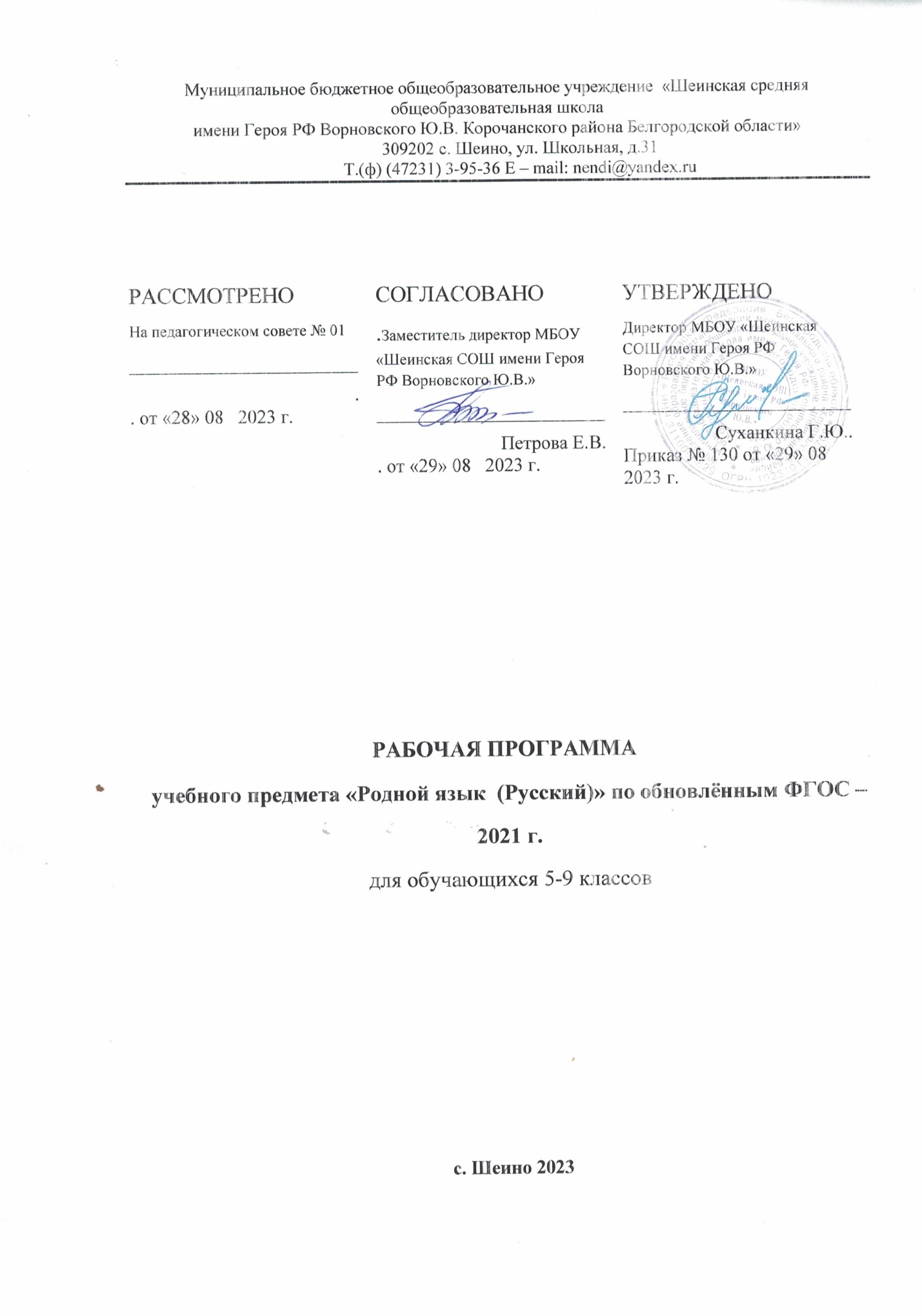 ПОЯСНИТЕЛЬН​АЯ ЗАПИСКАРабочая программа по учебному предмету «Родной (русский) язык» соответствует Федеральному государственному образовательному стандарту основного общего образования, утвержденному приказом Минобрнауки от 06.10.2009 № 373. Программа разработана на основе авторской программы Александровой О.М. Русский родной язык. 5–9 классы. Просвещение, 2020.Рабочая программа  разработана в соответствии с нормативными правовыми актами школы:- Учебным планом МБОУ «Шеинская СОШ имени Героя РФ Ворновского Ю.В.».  - Списком учебников и учебных пособий на 2023-2024 учебный год, допущенных к использованию при реализации имеющих государственную аккредитацию образовательных программ  основного общего образования, муниципальным бюджетным общеобразовательным учреждением «Шеинская средняя бщеобразовательная школа имени Героя РФ Ворновского Ю.В.».Рабочая программа обеспечена учебниками, учебными пособиями, включенными в федеральный перечень учебников, рекомендованных Минпросвещения к использованию в образовательном процессе в общеобразовательных организациях:‌1. Русский родной язык: 5 класс: учеб. для общеобразоват. организаций / [О. М. Александрова и др.]. – М.: Просвещение, 2021.2. Русский родной язык: 6 класс: учеб. для общеобразоват. организаций / [О. М. Александрова и др.]. – М.: Просвещение, 2021.3. Русский родной язык: 7 класс: учеб. для общеобразоват. организаций / [О. М. Александрова и др.]. – М.: Просвещение, 2021.4. Русский родной язык: 8 класс: учеб. для общеобразоват. организаций / [О. М. Александрова и др.]. – М.: Просвещение, 2021.5. Русский родной язык: 9 класс: учеб. для общеобразоват. организаций / [О. М. Александрова и др.]. – М.: Просвещение, 2021.Программа по родному языку и (или) государственному языку республики Российской Федерации составлена на основе требований к предметным результатам освоения основной образовательной программы, представленной в федеральном государственном образовательном стандарте основного общего образования, и рассчитана на общую учебную нагрузку в объёме 153 часа.1 ч. в неделю - 34 ч в год - 5 класс1 ч. в неделю - 34 ч в год - 6 класс1 ч. в неделю - 34 ч в год - 7 класс1 ч. в неделю - 34 ч в год - 8 класс0,5 ч. в неделю - 17 ч в год - 9 классИзучение  учебного предмета «Родной (русский) язык» на ступени основного общего образования направлено на достижение следующих целей и задач:Цели изучения учебного предмета «Родной (русский) язык»Программа учебного предмета «Родной (русский) язык» разработана для функционирующих в субъектах Российской Федерации образовательных организаций, реализующих наряду с обязательным курсом русского языка‚ изучение русского языка как родного языка обучающихся. Содержание программы ориентировано на сопровождение и поддержку основного курса русского языка, обязательного для изучения во всех школах Российской Федерации, и направлено на достижение результатов освоения основной образовательной программы основного общего образования по русскому языку, заданных соответствующим федеральным государственным образовательным стандартом. В то же время цели курса русского языка в рамках образовательной области «Родной язык и родная литература» имеют свою специфику, обусловленную дополнительным, по сути дела, характером курса, а также особенностями функционирования русского языка в разных регионах Российской Федерации.В соответствии с этим в курсе «Родной (русский) язык» актуализируются следующие цели:воспитание гражданина и патриота; формирование представления о русском языке как духовной, нравственной и культурной ценности народа; осознание национального своеобразия русского языка; формирование познавательного интереса, любви, уважительного отношения к русскому языку, а через него – к родной культуре; воспитание ответственного отношения к сохранению и развитию родного языка, формирование волонтёрской позиции в отношении популяризации родного языка; воспитание уважительного отношения к культурам и языкам народов России; овладение культурой межнационального общения;совершенствование коммуникативных умений и культуры речи, обеспечивающих свободное владение русским литературным языком в разных сферах и ситуациях его использования; обогащение словарного запаса и грамматического строя речи учащихся; развитие готовности и способности к речевому взаимодействию и взаимопониманию, потребности к речевому самосовершенствованию;углубление и при необходимости расширение знаний о таких явлениях и категориях современного русского литературного языка, которые обеспечивают его нормативное, уместное, этичное использование в различных сферах и ситуациях общения; о стилистических ресурсах русского языка; об основных нормах русского литературного языка; о национальной специфике русского языка и языковых единицах, прежде всего о лексике и фразеологии с национально-культурной семантикой; о русском речевом этикете;совершенствование умений опознавать, анализировать, классифицировать языковые факты, оценивать их с точки зрения нормативности, соответствия ситуации и сфере общения; умений работать с текстом, осуществлять информационный поиск, извлекать и преобразовывать необходимую информацию;развитие проектного и исследовательского мышления, приобретение практического опыта исследовательской работы по русскому языку, воспитание самостоятельности в приобретении знаний.Планируемые результаты освоения учебного предмета, курсаЛичностные результаты:1)  воспитание российской гражданской идентичности: патриотизма, уважения к Отечеству, осознание своей этнической принадлежности, знание языка, культуры своего народа, своего края, усвоение гуманистических, демократических и традиционных ценностей многонационального российского общества; воспитание чувства ответственности и долга перед Родиной;2) формирование ответственного отношения к учению, готовности и способности обучающихся к саморазвитию и самообразованию на основе мотивации к обучению и познанию;3) формирование целостного мировоззрения, соответствующего современному уровню развития науки и общественной практики, учитывающего социальное, культурное, языковое, духовное многообразие современного мира;4) формирование осознанного, уважительного и доброжелательного отношения к другому человеку, его мнению, мировоззрению, культуре, языку, вере, гражданской позиции, к истории, культуре, религии, традициям, языкам, ценностям народов России и народов мира; готовности и способности вести диалог с другими людьми и достигать в нём взаимопонимания;5) освоение социальных норм, правил поведения, ролей и форм социальной жизни в группах и сообществах, включая взрослые и социальные сообщества;6) развитие морального сознания и компетентности в решении моральных проблем на основе личностного выбора, формирование нравственных чувств и нравственного поведения, осознанного и ответственного отношения к собственным поступкам;7) формирование коммуникативной компетентности в общении и  сотрудничестве со сверстниками, детьми старшего и младшего возраста, взрослыми в процессе образовательной, общественно полезной, учебно-исследовательской, творческой и других видов деятельности;Метапредметные результаты:Регулятивные УУДУмение самостоятельно определять цели обучения, ставить и формулировать новые задачи в учебе и познавательной деятельности, развивать мотивы и интересы своей познавательной деятельности. Обучающийся сможет:анализировать существующие и планировать будущие образовательные результаты;идентифицировать собственные проблемы и определять главную проблему;выдвигать версии решения проблемы, формулировать гипотезы, предвосхищать конечный результат;ставить цель деятельности на основе определенной проблемы и существующих возможностей;формулировать учебные задачи как шаги достижения поставленной цели деятельности;обосновывать целевые ориентиры и приоритеты ссылками на ценности, указывая и обосновывая логическую последовательность шагов.Умение самостоятельно планировать пути достижения целей, в том числе альтернативные, осознанно выбирать наиболее эффективные способы решения учебных и познавательных задач. Обучающийся сможет:определять необходимые действие(я) в соответствии с учебной и познавательной задачей и составлять алгоритм их выполнения;обосновывать и осуществлять выбор наиболее эффективных способов решения учебных и познавательных задач;определять/находить, в том числе из предложенных вариантов, условия для выполнения учебной и познавательной задачи;выбирать из предложенных вариантов и самостоятельно искать средства/ресурсы для решения задачи/достижения цели;определять потенциальные затруднения при решении учебной и познавательной задачи и находить средства для их устранения;Умение соотносить свои действия с планируемыми результатами, осуществлять контроль своей деятельности в процессе достижения результата, определять способы действий в рамках предложенных условий и требований, корректировать свои действия в соответствии с изменяющейся ситуацией. Обучающийся сможет:определять совместно с педагогом и сверстниками критерии планируемых результатов и критерии оценки своей учебной деятельности;систематизировать (в том числе выбирать приоритетные) критерии планируемых результатов и оценки своей деятельности;отбирать инструменты для оценивания своей деятельности, осуществлять самоконтроль своей деятельности в рамках предложенных условий и требований;оценивать свою деятельность, аргументируя причины достижения или отсутствия планируемого результата;находить достаточные средства для выполнения учебных действий в изменяющейся ситуации и/или при отсутствии планируемого результата;работая по своему плану, вносить коррективы в текущую деятельность на основе анализа изменений ситуации для получения запланированных характеристик продукта/результата;устанавливать связь между полученными характеристиками продукта и характеристиками процесса деятельности и по завершении деятельности предлагать изменение характеристик процесса для получения улучшенных характеристик продукта;сверять свои действия с целью и, при необходимости, исправлять ошибки самостоятельно.Умение оценивать правильность выполнения учебной задачи, собственные возможности ее решения. Обучающийся сможет:определять критерии правильности (корректности) выполнения учебной задачи;анализировать и обосновывать применение соответствующего инструментария для выполнения учебной задачи;свободно пользоваться выработанными критериями оценки и самооценки, исходя из цели и имеющихся средств, различая результат и способы действий;оценивать продукт своей деятельности по заданным и/или самостоятельно определенным критериям в соответствии с целью деятельности;обосновывать достижимость цели выбранным способом на основе оценки своих внутренних ресурсов и доступных внешних ресурсов;фиксировать и анализировать динамику собственных образовательных результатов.Владение основами самоконтроля, самооценки, принятия решений и осуществления осознанного выбора в учебной и познавательной. Обучающийся сможет:наблюдать и анализировать собственную учебную и познавательную деятельность и деятельность других обучающихся в процессе взаимопроверки;соотносить реальные и планируемые результаты индивидуальной образовательной деятельности и делать выводы;принимать решение в учебной ситуации и нести за него ответственность;самостоятельно определять причины своего успеха или неуспеха и находить способы выхода из ситуации неуспеха;ретроспективно определять, какие действия по решению учебной задачи или параметры этих действий привели к получению имеющегося продукта учебной деятельности;демонстрировать приемы регуляции психофизиологических/ эмоциональных состояний для достижения эффекта успокоения (устранения эмоциональной напряженности), эффекта восстановления (ослабления проявлений утомления), эффекта активизации (повышения психофизиологической реактивности).Познавательные УУДУмение определять понятия, создавать обобщения, устанавливать аналогии, классифицировать, самостоятельно выбирать основания и критерии для классификации, устанавливать причинно-следственные связи, строить логическое рассуждение, умозаключениеи делать выводы. Обучающийся сможет:подбирать слова, соподчиненные ключевому слову, определяющие его признаки и свойства;выстраивать логическую цепочку, состоящую из ключевого слова и соподчиненных ему слов;выделять общий признак двух или нескольких предметов или явлений и объяснять их сходство;объединять предметы и явления в группы по определенным признакам, сравнивать, классифицировать и обобщать факты и явления;выделять явление из общего ряда других явлений;определять обстоятельства, которые предшествовали возникновению связи между явлениями, из этих обстоятельств выделять определяющие, способные быть причиной данного явления, выявлять причины и следствия явлений;строить рассуждение от общих закономерностей к частным явлениям и от частных явлений к общим закономерностям;строить рассуждение на основе сравнения предметов и явлений, выделяя при этом общие признаки;излагать полученную информацию, интерпретируя ее в контексте решаемой задачи;самостоятельно указывать на информацию, нуждающуюся в проверке, предлагать и применять способ проверки достоверности информации;вербализовать эмоциональное впечатление, оказанное на него источником;объяснять явления, процессы, связи и отношения, выявляемые в ходе познавательной и исследовательской деятельности (приводить объяснение с изменением формы представления; объяснять, детализируя или обобщая; объяснять с заданной точки зрения);выявлять и называть причины события, явления, в том числе возможные / наиболее вероятные причины, возможные последствия заданной причины, самостоятельно осуществляя причинно-следственный анализ;делать вывод на основе критического анализа разных точек зрения, подтверждать вывод собственной аргументацией или самостоятельно полученными данными.Умение создавать, применять и преобразовывать знаки и символы, модели и схемы для решения учебных и познавательных задач. Обучающийся сможет:обозначать символом и знаком предмет и/или явление;определять логические связи между предметами и/или явлениями, обозначать данные логические связи с помощью знаков в схеме;строить доказательство: прямое, косвенное, от противного;Смысловое чтение. Обучающийся сможет:находить в тексте требуемую информацию (в соответствии с целями своей деятельности);ориентироваться в содержании текста, понимать целостный смысл текста, структурировать текст;устанавливать взаимосвязь описанных в тексте событий, явлений, процессов;резюмировать главную идею текста;преобразовывать текст, «переводя» его в другую модальность, интерпретировать текст (художественный и нехудожественный – учебный, научно-популярный, информационный, текст non-fiction);критически оценивать содержание и форму текста.9. Развитие мотивации к овладению культурой активного использования словарей и других поисковых систем. Обучающийся сможет:определять необходимые ключевые поисковые слова и запросы;осуществлять взаимодействие с электронными поисковыми системами, словарями;Коммуникативные УУДУмение организовывать учебное сотрудничество и совместную деятельность с учителем и сверстниками; работать индивидуально и в группе: находить общее решение и разрешать конфликты на основе согласования позиций и учета интересов; формулировать, аргументировать и отстаивать свое мнение. Обучающийся сможет:определять возможные роли в совместной деятельности;играть определенную роль в совместной деятельности;принимать позицию собеседника, понимая позицию другого, различать в его речи: мнение (точку зрения), доказательство (аргументы), факты; гипотезы, аксиомы, теории;определять свои действия и действия партнера, которые способствовали или препятствовали продуктивной коммуникации;строить позитивные отношения в процессе учебной и познавательной деятельности;корректно и аргументированно отстаивать свою точку зрения, в дискуссии уметь выдвигать контраргументы, перефразировать свою мысль (владение механизмом эквивалентных замен);критически относиться к собственному мнению, с достоинством признавать ошибочность своего мнения (если оно таково) и корректировать его;предлагать альтернативное решение в конфликтной ситуации;выделять общую точку зрения в дискуссии;договариваться о правилах и вопросах для обсуждения в соответствии с поставленной перед группой задачей;организовывать учебное взаимодействие в группе (определять общие цели, распределять роли, договариваться друг с другом и т. д.);устранять в рамках диалога разрывы в коммуникации, обусловленные непониманием/неприятием со стороны собеседника задачи, формы или содержания диалога.Умение осознанно использовать речевые средства в соответствии с задачей коммуникации для выражения своих чувств, мыслей и потребностей для планирования и регуляции своей деятельности; владение устной и письменной речью, монологической контекстной речью. Обучающийся сможет:определять задачу коммуникации и в соответствии с ней отбирать речевые средства;отбирать и использовать речевые средства в процессе коммуникации с другими людьми (диалог в паре, в малой группе и т. д.);представлять в устной или письменной форме развернутый план собственной деятельности;соблюдать нормы публичной речи, регламент в монологе и дискуссии в соответствии с коммуникативной задачей;высказывать и обосновывать мнение (суждение) и запрашивать мнение партнера в рамках диалога;принимать решение в ходе диалога и согласовывать его с собеседником;создавать письменные «клишированные» и оригинальные тексты с использованием необходимых речевых средств;использовать вербальные средства (средства логической связи) для выделения смысловых блоков своего выступления;Предметные результаты:5 КЛАССПредметные результаты изучения учебного предмета «Русский родной язык» на уровне основного общего образования должны быть ориентированы на применение знаний, умений и навыков в учебных ситуациях и реальных жизненных условиях и отражать: Понимание взаимосвязи языка, культуры и истории народа, говорящего на нём:  объяснять роль русского родного языка в жизни общества и государства, в современном мире, в жизни человека; понимать, что бережное отношение к родному языку является одним из необходимых качеств современного культурного человека; понимать, что язык – развивающееся явление; приводить примеры исторических изменений значений и форм слов;  объяснять основные факты из истории русской письменности и создания славянского алфавита;  распознавать и правильно объяснять значения изученных слов с национально-культурным компонентом, правильно употреблять их в речи;  распознавать и характеризовать слова с живой внутренней формой, специфическим оценочно-характеризующим значением; правильно употреблять их в современных ситуациях речевого общения;  распознавать и правильно объяснять народно-поэтические эпитеты в русских народных и литературных сказках, народных песнях, художественной литературе, былинах;  распознавать крылатые слова и выражения из русских народных и  литературных сказок, объяснять их значения, правильно употреблять в речи; объяснять значения пословиц и поговорок, правильно употреблять изученные пословицы, поговорки;  понимать национальное своеобразие общеязыковых и художественных метафор, народных и поэтических слов-символов, обладающих традиционной метафорической образностью; правильно употреблять их;  распознавать слова с суффиксами субъективной оценки в произведениях устного народного творчества и в произведениях художественной литературы; правильно употреблять их;  распознавать имена традиционные и новые, популярные и устаревшие, а также имена, входящие в состав пословиц и поговорок и имеющие в силу этого определённую стилистическую окраску;  понимать и объяснять взаимосвязь происхождения названий старинных русских городов и истории народа, истории языка (в рамках изученного);  понимать назначение конкретного вида словаря, особенности строения его словарной статьи (толковые словари, словари пословиц и поговорок; словари синонимов, антонимов; словари эпитетов, метафор и сравнений; учебные этимологические словари) и уметь им пользоваться. 2.Овладение основными нормами русского литературного языка (орфоэпическими, лексическими, грамматическими, стилистическими), нормами речевого этикета; приобретение опыта использования языковых норм в речевой практике при создании устных и письменных высказываний; стремление к речевому самосовершенствованию, овладение основными стилистическими ресурсами лексики: различать постоянное и подвижное ударение в именах существительных, именах прилагательных, глаголах (в рамках изученного);  соблюдать нормы ударения в отдельных грамматических формах имён существительных, прилагательных, глаголов (в рамках изученного);  анализировать смыслоразличительную роль ударения на примере омографов; корректно употреблять омографы в письменной речи;  различать варианты орфоэпической и акцентологической нормы; употреблять слова с учётом произносительных вариантов орфоэпической нормы (в рамках изученного);  соблюдать нормы употребления синонимов‚ антонимов, омонимов, паронимов (в рамках изученного);  употреблять слова в соответствии с их лексическим значением и правилами лексической сочетаемости; употреблять имена существительные, прилагательные, глаголы с учётом стилистических норм современного русского языка;  определять род заимствованных несклоняемых имён существительных; сложных существительных; имён собственных (географических названий); аббревиатур и корректно употреблять их в речи (в рамках изученного); различать варианты грамматической нормы: литературных и разговорных форм именительного падежа множественного числа существительных мужского рода‚ форм существительных мужского рода множественного числа с окончаниями -а(-я), -ы(-и)‚ различающихся по смыслу‚ и корректно употреблять их в речи (в рамках изученного); различать типичные речевые ошибки; выявлять и исправлять речевые ошибки в устной речи; различать типичные речевые ошибки, связанные с нарушением грамматической нормы; выявлять и исправлять грамматические ошибки в устной речи;  соблюдать этикетные формы и формулы обращения в официальной и неофициальной речевой ситуации; современные формулы обращения к незнакомому человеку; корректно употреблять форму «он» в ситуациях диалога и полилога;  соблюдать этикетные формы и устойчивые формулы‚ принципы этикетного общения, лежащие в основе национального речевого этикета;  соблюдать русскую этикетную вербальную и невербальную манеру общения;  использовать толковые, в том числе мультимедийные, словари для определения лексического значения слова, особенностей употребления;  использовать орфоэпические, в том числе мультимедийные, орфографические словари для определения нормативного произношения слова; вариантов произношения; нормативных вариантов написания;  использовать словари синонимов, антонимов для уточнения значения слов, подбора к ним синонимов, антонимов, а также в процессе редактирования текста;  использовать грамматические словари и справочники для уточнения нормы формообразования, словоизменения, построения словосочетания и предложения; опознавания вариантов грамматической нормы; в процессе редактирования текста. 3.Совершенствование различных видов устной и письменной речевой деятельности (говорения и слушания, чтения и письма, общения при помощи современных средств устной и письменной коммуникации): анализировать и создавать (с опорой на образец) устные и письменные тексты описательного типа: определение понятия, собственно описание;  создавать устные учебно-научные монологические сообщения различных функционально-смысловых типов речи (ответ на уроке);  участвовать в беседе и поддерживать диалог, сохранять инициативу в диалоге, завершать диалог;  владеть приёмами работы с заголовком текста;  уместно использовать коммуникативные стратегии и тактики устного общения: приветствие, просьбу, принесение извинений; создавать объявления (в устной и письменной форме) официально-делового стиля; анализировать и создавать тексты публицистических жанров (девиз, слоган);  анализировать и интерпретировать тексты фольклора и художественные тексты или их фрагменты (народные и литературные сказки, рассказы, загадки, пословицы, былины);  владеть приёмами работы с оглавлением, списком литературы; редактировать собственные тексты с целью совершенствования их содержания и формы; сопоставлять черновой и отредактированный тексты; создавать тексты как результат проектной (исследовательской) деятельности; оформлять реферат в письменной форме и представлять его в устной форме;  знать и соблюдать правила информационной безопасности при общении в социальных сетях. 6 КЛАССПредметные результаты изучения учебного предмета «Русский родной язык» на уровне основного общего образования должны быть ориентированы на применение знаний, умений и навыков в учебных ситуациях и реальных жизненных условиях и отражать: 1.Понимание взаимосвязи языка, культуры и истории народа, говорящего на нём:  приводить примеры, которые доказывают, что изучение русского языка позволяет лучше узнать историю и культуру страны;  распознавать диалектизмы; объяснять национально-культурное своеобразие диалектизмов (в рамках изученного); понимать и истолковывать значения русских слов с национальнокультурным компонентом, правильно употреблять их в речи (в рамках изученного); приводить примеры национального своеобразия, богатства, выразительности русского родного языка (в рамках изученного);  понимать и истолковывать значения фразеологических оборотов с национально-культурным компонентом; комментировать (в рамках изученного) историю происхождения таких фразеологических оборотов; уместно употреблять их;  правильно употреблять пословицы, поговорки, крылатые слова и выражения;  характеризовать процесс заимствования иноязычных слов как результат взаимодействия национальных культур (на конкретных примерах);  целесообразно употреблять иноязычные слова и заимствованные фразеологизмы;  объяснять происхождение названий русских городов (в рамках изученного); регулярно использовать словари, в том числе толковые словари, словари иностранных слов, фразеологические словари, словари пословиц и поговорок, крылатых слов и выражений; словари синонимов, антонимов. 2.Овладение основными нормами русского литературного языка (орфоэпическими, лексическими, грамматическими, стилистическими), нормами речевого этикета; приобретение опыта использования языковых норм в речевой практике при создании устных и письменных высказываний; стремление к речевому самосовершенствованию, овладение основными стилистическими ресурсами лексики: соблюдать нормы ударения в отдельных грамматических формах имён существительных, имён прилагательных; глаголов (в рамках изученного);  различать варианты орфоэпической и акцентологической нормы; употреблять слова с учётом произносительных вариантов современной орфоэпической нормы;  употреблять слова в соответствии с их лексическим значением и требованием лексической сочетаемости;  корректно употреблять термины в учебно-научном стиле речи (в рамках изученного);  употреблять имена существительные, имена прилагательные, глаголы с учётом стилистических норм современного русского языка (в рамках изученного);  анализировать и различать типичные речевые ошибки; редактировать текст с целью исправления речевых ошибок; выявлять и исправлять речевые ошибки в устной и письменной речи;  редактировать предложения с целью исправления грамматических ошибок;  анализировать и оценивать с точки зрения норм современного русского литературного языка чужую и собственную речь;  корректировать речь с учётом её соответствия основным нормам современного литературного языка; соблюдать русскую этикетную вербальную и невербальную манеру общения;  использовать принципы этикетного общения, лежащие в основе национального русского речевого этикета;  использовать толковые, в том числе мультимедийные, словари для определения лексического значения слова и особенностей его употребления;  использовать орфоэпические, в том числе мультимедийные, орфографические словари для определения нормативных вариантов произношения и правописания;  использовать словари синонимов, антонимов‚ омонимов‚ паронимов для уточнения значения слов, подбора к ним синонимов, антонимов‚ омонимов‚ паронимов, а также в процессе редактирования текста;  использовать грамматические словари и справочники для уточнения нормы формообразования, словоизменения и построения словосочетания и предложения; опознавания вариантов грамматической нормы; в процессе редактирования текста;  использовать орфографические словари и справочники по пунктуации для определения нормативного написания слов и постановки знаков препинания в письменной речи. 3.Совершенствование различных видов устной и письменной речевой деятельности (говорения и слушания, чтения и письма, общения при помощи современных средств устной и письменной коммуникации): владеть основными правилами информационной безопасности при общении в социальных сетях;  владеть умениями информационной переработки прослушанного или прочитанного текста; основными способами и средствами получения, переработки и преобразования информации;  создавать тексты в жанре ответов разных видов;  уместно использовать жанры разговорной речи в ситуациях неформального общения;  создавать тексты как результат проектной (исследовательской) деятельности;  строить устные учебно-научные сообщения (ответы на уроке) различных видов. 7 КЛАССПредметные результаты изучения учебного предмета «Русский родной язык» на уровне основного общего образования должны быть ориентированы на применение знаний, умений и навыков в учебных ситуациях и реальных жизненных условиях и отражать: Понимание взаимосвязи языка, культуры и истории народа, говорящего на нём: ● пояснять внешние причины изменений в русском языке; приводить примеры; ● приводить примеры, которые доказывают, что изучение русского языка позволяет лучше узнать историю и культуру страны; ● приводить примеры национального своеобразия, богатства, выразительности русского родного языка; ● выявлять единицы языка с национально-культурным компонентом значения в текстах; ● распознавать и характеризовать устаревшую лексику (историзмы, архаизмы); понимать особенности её употребления в текстах; ● определять значения лексических заимствований последних десятилетий; целесообразно употреблять иноязычные слова; ● объяснять происхождение названий русских городов (в рамках изученного); ● регулярно использовать словари, в том числе мультимедийные, учитывая сведения о назначении конкретного вида словаря, особенностях строения его словарной статьи: толковые словари, словари иностранных слов, фразеологические словари, словари пословиц и поговорок, крылатых слов и выражений; учебные этимологические словари; словари синонимов, антонимов.2.Овладение основными нормами русского литературного языка (орфоэпическими, лексическими, грамматическими, стилистическими), нормами речевого этикета; приобретение опыта использования языковых норм в речевой практике при создании устных и письменных высказываний; стремление к речевому самосовершенствованию, овладение основными стилистическими ресурсами лексики: соблюдать нормы ударения в отдельных грамматических формах имён существительных, имён прилагательных, глаголов (в рамках изученного);  различать варианты орфоэпической и акцентологической нормы; употреблять слова с учётом произносительных вариантов современной орфоэпической нормы; употреблять слова с учётом стилистических вариантов орфоэпической нормы; соблюдать нормы употребления синонимов‚ антонимов‚ омонимов‚ паронимов;  употреблять слова в соответствии с их лексическим значением и требованием лексической сочетаемости;  корректно употреблять термины в учебно-научном стиле речи (в рамках изученного);  употреблять имена существительные, имена прилагательные, глаголы с учётом стилистических норм современного русского языка;  анализировать и различать типичные речевые ошибки;  редактировать текст с целью исправления речевых ошибок;  выявлять и исправлять речевые ошибки в устной речи;  анализировать и оценивать с точки зрения норм современного русского литературного языка чужую и собственную речь;  корректировать речь с учётом её соответствия основным нормам современного литературного языка;  редактировать предложения, избегая нагромождения одних и тех же падежных форм, в частности родительного и творительного падежей;  соблюдать русскую этикетную манеру общения;  использовать принципы этикетного общения, лежащие в основе национального русского речевого этикета;  использовать толковые, в том числе мультимедийные, словари для определения лексического значения слова и особенностей его употребления;  использовать орфоэпические, в том числе мультимедийные, орфографические словари для определения нормативных вариантов произношения и правописания;  использовать словари синонимов, антонимов‚ омонимов‚ паронимов для уточнения значения слов, подбора к ним синонимов, антонимов‚ омонимов‚ паронимов, а также в процессе редактирования текста;  использовать грамматические словари и справочники для уточнения нормы формообразования, словоизменения и построения словосочетания и предложения; опознавания вариантов грамматической нормы; в процессе редактирования текста;  использовать орфографические словари и справочники по пунктуации для определения нормативного написания слов и постановки знаков препинания в письменной речи. 3.Совершенствование различных видов устной и письменной речевой деятельности (говорения и слушания, чтения и письма, общения при помощи современных средств устной и письменной коммуникации): анализировать логико-смысловую структуру текста; распознавать виды абзацев;  распознавать и анализировать разные типы заголовков текста; анализировать и создавать тексты рекламного типа, притчи;  анализировать и создавать текст в жанре путевых заметок;  уместно использовать коммуникативные стратегии и тактики при контактном общении: убеждение, комплимент, спор, дискуссия;  уместно использовать жанры разговорной речи в ситуациях неформального общения;  создавать тексты как результат проектной (исследовательской) деятельности;  строить устные учебно-научные сообщения (ответы на уроке) различных видов, рецензию на проектную работу одноклассника, доклад; принимать участие в учебно-научной дискуссии;  владеть правилами информационной безопасности при общении в социальных сетях. 8 КЛАССПредметные результаты изучения учебного предмета «Русский родной язык» на уровне основного общего образования должны быть ориентированы на применение знаний, умений и навыков в учебных ситуациях и реальных жизненных условиях и отражать: Понимание взаимосвязи языка, культуры и истории народа, говорящего на нём:  приводить примеры, которые доказывают, что изучение русского языка позволяет лучше узнать историю и культуру страны;  приводить примеры национального своеобразия, богатства, выразительности русского родного языка; анализировать национальное своеобразие общеязыковых и художественных метафор;  выявлять единицы языка с национально-культурным компонентом значения в текстах;  характеризовать лексику русского языка с точки зрения происхождения (с использованием словарей);  понимать и комментировать основные активные процессы в современном русском языке; характеризовать заимствованные слова по языку-источнику (из славянских и неславянских языков), времени вхождения (самые древние и более поздние) (в рамках изученного, с использованием словарей); сфере функционирования;  комментировать роль старославянского языка в развитии русского литературного языка;  определять значения лексических заимствований последних десятилетий; характеризовать неологизмы по сфере употребления и стилистической окраске; целесообразно употреблять иноязычные слова; комментировать исторические особенности русского речевого этикета (обращение);  характеризовать основные особенности современного русского речевого этикета;  объяснять происхождение названий русских городов (в рамках изученного);  регулярно использовать словари, в том числе мультимедийные, учитывая сведения о назначении конкретного вида словаря, особенностях строения его словарной статьи: толковые словари, словари иностранных слов, фразеологические словари, словари пословиц и поговорок, крылатых слов и выражений; учебные этимологические словари; словари синонимов, антонимов. 2.Овладение основными нормами русского литературного языка (орфоэпическими, лексическими, грамматическими, стилистическими), нормами речевого этикета; приобретение опыта использования языковых норм в речевой практике при создании устных и письменных высказываний; стремление к речевому самосовершенствованию, овладение основными стилистическими ресурсами лексики: соблюдать нормы ударения в отдельных грамматических формах имен существительных, имён прилагательных, глаголов (в рамках изученного); различать варианты орфоэпической и акцентологической нормы; употреблять слова с учётом произносительных вариантов современной орфоэпической нормы;  употреблять слова с учётом стилистических вариантов орфоэпической нормы;  понимать и характеризовать активные процессы в области произношения и ударения современного русского языка; правильно выбирать слово, максимально соответствующее обозначаемому им предмету или явлению реальной действительности; соблюдать нормы употребления синонимов‚ антонимов‚ омонимов‚ паронимов; употреблять слова в соответствии с их лексическим значением и требованием лексической сочетаемости;  корректно употреблять термины в учебно-научном стиле речи (в рамках изученного);  опознавать частотные примеры тавтологии и плеоназма;  употреблять имена существительные, имена прилагательные, глаголы с учетом стилистических норм современного русского языка;  анализировать и различать типичные речевые ошибки;  редактировать текст с целью исправления речевых ошибок;  выявлять и исправлять речевые ошибки в устной и письменной речи;  распознавать типичные ошибки в построении сложных предложений; редактировать предложения с целью исправления синтаксических и грамматических ошибок;  анализировать и оценивать с точки зрения норм современного русского литературного языка чужую и собственную речь;  корректировать речь с учётом её соответствия основным нормам современного литературного языка;  редактировать предложения, избегая нагромождения одних и тех же падежных форм, в частности родительного и творительного падежей; соблюдать русскую этикетную вербальную и невербальную манеру общения;  использовать при общении в электронной среде этикетные формы и устойчивые формулы‚ принципы этикетного общения, лежащие в основе национального русского речевого этикета;  соблюдать нормы русского этикетного речевого поведения в ситуациях делового общения;  использовать толковые, в том числе мультимедийные, словари для определения лексического значения слова и особенностей его употребления;  использовать орфоэпические, в том числе мультимедийные, орфографические словари для определения нормативных вариантов произношения и правописания;  использовать словари синонимов, антонимов‚ омонимов‚ паронимов для уточнения значения слов, подбора к ним синонимов, антонимов‚ омонимов‚ паронимов, а также в процессе редактирования текста;  использовать грамматические словари и справочники для уточнения нормы формообразования, словоизменения и построения словосочетания и предложения; для опознавания вариантов грамматической нормы; в процессе редактирования текста;  использовать орфографические словари и справочники по пунктуации для определения нормативного написания слов и постановки знаков препинания в письменной речи. 3.Совершенствование различных видов устной и письменной речевой деятельности (говорения и слушания, чтения и письма, общения при помощи современных средств устной и письменной коммуникации): использовать различные виды слушания (детальное, выборочное‚ ознакомительное, критическое интерактивное) монологической речи, учебно-научных, художественных, публицистических текстов различных функционально-смысловых типов речи;  пользоваться различными видами чтения (просмотровым, ознакомительным, изучающим, поисковым) учебно-научных, художественных, публицистических текстов различных функционально-смысловых типов речи;  владеть умениями информационной переработки прослушанного или прочитанного текста; основными способами и средствами получения, переработки и преобразования информации; использовать графики, диаграммы, план, схемы для представления информации;  уместно использовать коммуникативные стратегии и тактики при контактном общении: убеждение, комплимент, уговаривание, похвала, самопрезентация, просьба, принесение извинений и др.; уместно использовать коммуникативные стратегии и тактики при дистантном общении: сохранение инициативы в диалоге, уклонение от инициативы, завершение диалога и др.;  анализировать структурные элементы и языковые особенности письма как жанра публицистического стиля речи;  создавать тексты как результат проектной (исследовательской) деятельности; оформлять реферат в письменной форме и представлять его в устной форме;  строить устные учебно-научные сообщения (ответы на уроке) различных видов, рецензию на проектную работу одноклассника, доклад; принимать участие в учебно-научной дискуссии;  анализировать и создавать тексты публицистических жанров (письмо);  владеть правилами информационной безопасности при общении в социальных сетях.9 КЛАССПредметные результаты изучения учебного предмета «Русский родной язык» на уровне основного общего образования должны быть ориентированы на применение знаний, умений и навыков в учебных ситуациях и реальных жизненных условиях и отражать: Понимание взаимосвязи языка, культуры и истории народа, говорящего на нём: • понимать и комментировать причины языковых изменений, приводить примеры взаимосвязи исторического развития русского языка с историей общества; • приводить примеры, которые доказывают, что изучение русского языка позволяет лучше узнать историю и культуру страны; • понимать и истолковывать значения русских слов с национально культурным компонентом, в том числе ключевых слов русской культуры, правильно употреблять их в речи; • выявлять единицы языка с национально-культурным компонентом значения в текстах; • приводить примеры национального своеобразия, богатства, выразительности русского родного языка; анализировать национальное своеобразие общеязыковых и художественных метафор; • понимать и истолковывать значения фразеологических оборотов с национально-культурным компонентом; анализировать и комментировать историю происхождения фразеологических оборотов; уместно употреблять их; • распознавать источники крылатых слов и выражений (в рамках изученного);• правильно употреблять пословицы, поговорки, крылатые слова и выражения в различных ситуациях речевого общения (в рамках изученного); • понимать и комментировать основные активные процессы в современном русском языке; • понимать особенности освоения иноязычной лексики;  • комментировать особенности современных иноязычных заимствований; определять значения лексических заимствований последних десятилетий; • характеризовать словообразовательные неологизмы по сфере употребления и стилистической окраске; целесообразно употреблять иноязычные слова; • объяснять причины изменения лексических значений слов и их стилистической окраски в современном русском языке (на конкретных примерах); • регулярно использовать словари, в том числе мультимедийные, учитывая сведения о назначении конкретного вида словаря, особенностях строения его словарной статьи: толковые словари, словари иностранных слов, фразеологические словари, словари пословиц и поговорок, крылатых слов и выражений; учебные этимологические словари; словари синонимов, антонимов.2.Овладение основными нормами русского литературного языка (орфоэпическими, лексическими, грамматическими, стилистическими), нормами речевого этикета; приобретение опыта использования языковых норм в речевой практике при создании устных и письменных высказываний; стремление к речевому самосовершенствованию, овладение основными стилистическими ресурсами лексики:• понимать и характеризовать активные процессы в области произношения и ударения; • соблюдать нормы ударения в отдельных грамматических формах самостоятельных частей речи (в рамках изученного); • различать варианты орфоэпической и акцентологической нормы; употреблять слова с учётом произносительных вариантов современной орфоэпической нормы; • употреблять слова с учётом стилистических вариантов орфоэпической нормы; • употреблять слова в соответствии с их лексическим значением и требованием лексической сочетаемости (трудные случаи в рамках изученного); • опознавать частотные примеры тавтологии и плеоназма;  • соблюдать синтаксические нормы современного русского литературного языка: управление предлогов; построение простых предложений‚ сложных предложений разных видов; предложений с косвенной речью; • анализировать и различать типичные речевые ошибки; • редактировать текст с целью исправления речевых ошибок; • выявлять и исправлять речевые ошибки в устной и письменной речи; • распознавать типичные ошибки в построении сложных предложений; • редактировать предложения с целью исправления грамматических ошибок; • анализировать и оценивать с точки зрения норм современного русского литературного языка чужую и собственную речь; корректировать речь с учётом её соответствия основным нормам современного литературного языка; • использовать при общении в электронной среде этикетные формы и устойчивые формулы‚ принципы этикетного общения, лежащие в основе национального русского речевого этикета; • соблюдать нормы русского этикетного речевого поведения в ситуациях делового общения; • понимать активные процессы в современном русском речевом этикете; • использовать толковые, в том числе мультимедийные, словари для определения лексического значения слова и особенностей его употребления; • использовать орфоэпические, в том числе мультимедийные, словари для определения нормативных вариантов произношения и правописания; • использовать словари синонимов, антонимов‚ омонимов‚ паронимов для уточнения значения слов, подбора к ним синонимов, антонимов‚ омонимов‚ паронимов, а также в процессе редактирования текста; • использовать грамматические словари и справочники для уточнения нормы формообразования, словоизменения и построения словосочетания и предложения; опознавания вариантов грамматической нормы; в процессе редактирования текста;  • использовать орфографические словари и справочники по пунктуации для определения нормативного написания слов и постановки знаков препинания в письменной речи. 3.Совершенствование различных видов устной и письменной речевой деятельности (говорения и слушания, чтения и письма, общения при помощи современных средств устной и письменной коммуникации):• пользоваться различными видами чтения (просмотровым, ознакомительным, изучающим, поисковым) учебно-научных, художественных, публицистических текстов различных функциональносмысловых типов, в том числе сочетающих разные форматы представления информации (инфографика, диаграмма, дисплейный текст и др.); • владеть умениями информационной переработки прослушанного или прочитанного текста; основными способами и средствами получения, переработки и преобразования информации (аннотация, конспект); использовать графики, диаграммы, схемы для представления информации; • анализировать структурные элементы и языковые особенности анекдота, шутки; уместно использовать жанры разговорной речи в ситуациях неформального общения; • анализировать структурные элементы и языковые особенности делового письма; создавать деловые письма; • понимать и использовать в собственной речевой практике прецедентные тексты; • создавать тексты как результат проектной (исследовательской) деятельности; оформлять реферат в письменной форме и представлять его в устной форме; • создавать устные учебно-научные сообщения (ответы на уроке) различных видов, отзыв на проектную работу одноклассника; принимать участие в учебно-научной дискуссии; • анализировать и создавать тексты публицистических жанров (проблемный очерк); • владеть правилами информационной безопасности при общении в социальных сетях.СОДЕРЖАНИЕ УЧЕБНОГО ПРЕДМЕТА «РУССКИЙ РОДНОЙ ЯЗЫК»Первый год обучения (34 ч)Раздел 1. Язык и культура (11 ч). Русский язык – национальный язык русского народа. Роль родного языка в жизни человека. Русский язык в жизни общества и государства. Бережное отношение к родному языку как одно из необходимых качеств современного культурного человека. Русский язык – язык русской художественной литературы. Язык как зеркало национальной культуры. Слово как хранилище материальной и духовной культуры народа. Слова, обозначающие предметы и явления традиционного русского быта (национальную одежду, пищу, игры, народные танцы и т.п.), слова с национально-культурным компонентом значения (символика числа, цвета и т.п.), народнопоэтические символы, народно-поэтические эпитеты (за тридевять земель, цветущая калина – девушка, тучи – несчастья, полынь, веретено, ясный сокол, красна девица, рόдный батюшка), прецедентные имена (Илья Муромец, Василиса Прекрасная, Иван-Царевич, сивка-бурка, жар-птица, и т.п.) в русских народных и литературных сказках, народных песнях, былинах, художественной литературе. Крылатые слова и выражения (прецедентные тексты) из русских народных и литературных сказок (битый небитого везёт; по щучьему велению; сказка про белого бычка; ни в сказке сказать, ни пером описать; при царе Горохе; золотая рыбка; а ткачиха с поварихой, с сватьей бабой Бобарихойи др.), источники, значение и употребление в современных ситуациях речевого общения. Русские пословицы и поговорки как воплощение опыта, наблюдений, оценок, народного ума и особенностей национальной культуры народа. Загадки. Метафоричность русской загадки. Краткая история русской письменности. Создание славянского алфавита. Особенности русской интонации, темпа речи по сравнению с другими языками. Особенности жестов и мимики в русской речи, отражение их в устойчивых выражениях (фразеологизмах) (надуть щёки, вытягивать шею, всплеснуть руками и др.) в сравнении с языком жестов других народов. Слова с суффиксами субъективной оценки как изобразительное средство. Уменьшительно-ласкательные формы как средство выражения задушевности и иронии. Особенности употребления слов с суффиксами субъективной оценки в произведениях устного народного творчества и произведениях художественной литературы разных исторических эпох. Ознакомление с историей и этимологией некоторых слов. Слово как хранилище материальной и духовной культуры народа. Национальная специфика слов с живой внутренней формой (черника, голубика, земляника, рыжик). Метафоры общеязыковые и художественные, их национально-культурная специфика. Метафора, олицетворение, эпитет как изобразительные средства. Поэтизмы и слова-символы, обладающие традиционной метафорической образностью, в поэтической речи. Слова со специфическим оценочно-характеризующим значением. Связь определённых наименований с некоторыми качествами, эмоциональными состояниями и т.п. человека (барышня – об изнеженной, избалованной девушке; сухарь – о сухом, неотзывчивом человеке; сорока – о болтливой женщине и т.п., лиса – хитрая для русских, но мудрая для эскимосов; змея – злая, коварная для русских, символ долголетия, мудрости – в тюркских языках и т.п.). Русские имена. Имена исконные и заимствованные, краткие сведения по их этимологии. Имена, которые не являются исконно русскими, но воспринимаются как таковые. Имена традиционные и новые. Имена популярные и устаревшие. Имена с устаревшей социальной окраской. Имена, входящие в состав пословиц и поговорок, и имеющие в силу этого определённую стилистическую окраску. Общеизвестные старинные русские города. Происхождение их названий. Раздел 2. Культура речи (6 час). Основные орфоэпические нормы современного русского литературного языка. Понятие о варианте нормы.Равноправные и допустимые варианты произношения. Нерекомендуемые и неправильные варианты произношения. Запретительные пометы в орфоэпических словарях. Постоянное и подвижное ударение в именах существительных; именах прилагательных, глаголах. Омографы: ударение как маркёр смысла слова: пАрить — парИть, рОжки — рожкИ, пОлки — полкИ, Атлас — атлАс. Произносительные варианты орфоэпической нормы: (було[ч’]ная — було[ш]ная, же[н’]щина — же[н]щина, до[жд]ём — до[ж’]ём и под.). Произносительные варианты на уровне словосочетаний (микроволнОвая печь – микровОлновая терапия). Роль звукописи в художественном тексте. Основные лексические нормы современного русского литературного языка. Основные нормы словоупотребления: правильность выбора слова, максимально соответствующего обозначаемому им предмету или явлению реальной действительности. Лексические нормы употребления имён существительных, прилагательных, глаголовв современном русском литературном языке.Стилистические варианты нормы (книжный, общеупотребительный‚ разговорный и просторечный) употребления имён существительных, прилагательных, глаголов в речи (кинофильм — кинокартина — кино – кинолента, интернациональный — международный, экспорт — вывоз, импорт — ввоз‚ блато — болото, брещи — беречь, шлем — шелом, краткий — короткий, беспрестанный — бесперестанный‚ глаголить – говорить – сказать – брякнуть). Основные грамматические нормы современного русского литературного языка. Категория рода: род заимствованных несклоняемых имен существительных (шимпанзе, колибри, евро, авеню, салями, коммюнике); род сложных существительных (плащ-палатка, диван-кровать, музей-квартира); род имен собственных (географических названий);род аббревиатур. Нормативные и ненормативные формы употребления имён существительных. Формы существительных мужского рода множественного числа с окончаниями –а(-я), -ы(и)‚ различающиеся по смыслу: корпуса (здания, войсковые соединения) – корпусы (туловища); образа (иконы) – образы (литературные); кондуктора (работники транспорта) – кондукторы (приспособление в технике); меха (выделанные шкуры) – мехи (кузнечные); соболя (меха) –соболи (животные). Литературные‚ разговорные‚ устарелые и профессиональные особенности формы именительного падежа множественного числа существительных мужского рода (токари – токаря, цехи – цеха, выборы – выбора, тракторы – трактора и др.). Речевой этикет Правила речевого этикета: нормы и традиции. Устойчивые формулы речевого этикета в общении. Обращение в русском речевом этикете. История этикетной формулы обращения в русском языке. Особенности употребления в качестве обращений собственных имён, названий людей по степени родства, по положению в обществе, по профессии, должности; по возрасту и полу. Обращение как показатель степени воспитанности человека, отношения к собеседнику, эмоционального состояния. Обращения в официальной и неофициальной речевой ситуации. Современные формулы обращения к незнакомому человеку. Употребление формы «он». Раздел 3. Речь. Речевая деятельность. Текст (17 ч) Язык и речь. Виды речевой деятельности Язык и речь. Точность и логичность речи. Выразительность, чистота и богатство речи. Средства выразительной устной речи (тон, тембр, темп), способы тренировки (скороговорки). Интонация и жесты. Формы речи: монолог и диалог. Текст как единица языка и речи Текст и его основные признаки. Как строится текст. Композиционные формы описания, повествования, рассуждения. Повествование как тип речи. Средства связи предложений и частей текста. Функциональные разновидности языка Функциональные разновидности языка. Разговорная речь. Просьба, извинение как жанры разговорной речи. Официально-деловой стиль. Объявление (устное и письменное). Учебно-научный стиль. План ответа на уроке, план текста. Публицистический стиль. Устное выступление. Девиз, слоган. Язык художественной литературы. Литературная сказка. Рассказ. Особенности языка фольклорных текстов. Загадка, пословица. Сказка. Особенности языка сказки (сравнения, синонимы, антонимы, слова с уменьшительными суффиксами и т.д.). Второй год обучения (34 ч)Раздел 1. Язык и культура (8 ч) Краткая история русского литературного языка. Роль церковнославянского (старославянского) языка в развитии русского языка. Национально-культурное своеобразие диалектизмов. Диалекты как часть народной культуры. Диалектизмы. Сведения о диалектных названиях предметов быта, значениях слов, понятиях, не свойственных литературному языку и несущих информацию о способах ведения хозяйства, особенностях семейного уклада, обрядах, обычаях, народном календаре и др. Использование диалектной лексики в произведениях художественной литературы. Лексические заимствования как результат взаимодействия национальных культур. Лексика, заимствованная русским языком из языков народов России и мира. Заимствования из славянских и неславянских языков. Причины заимствований. Особенности освоения иноязычной лексики (общее представление). Роль заимствованной лексики в современном русском языке. Пополнение словарного состава русского языка новой лексикой. Современные неологизмы и их группы по сфере употребления и стилистической окраске. Национально-культурная специфика русской фразеологии. Исторические прототипы фразеологизмов. Отражение во фразеологии обычаев, традиций, быта, исторических событий, культуры и т.п. (начать с азов, от доски до доски, приложить руку и т.п. – информация о традиционной русской грамотности и др.). Раздел 2. Культура речи (16 ч) Основные орфоэпические нормы современного русского литературного языка. Произносительные различия в русском языке, обусловленные темпом речи. Стилистические особенности произношения и ударения (литературные‚ разговорные‚ устарелые и профессиональные). Нормы произношенияотдельных грамматических форм; заимствованных слов: ударение в формерод.п. мн.ч. существительных; ударение в кратких формах прилагательных; подвижное ударение в глаголах; ударение в формах глагола прошедшего времени; ударение в возвратных глаголах в формах прошедшего времени м.р.; ударение в формах глаголов II спр. на –ить; глаголы звонить, включить и др. Варианты ударения внутри нормы: баловать – баловать, обеспечение – обеспечение. Основные лексические нормы современного русского литературного языка. Синонимы и точность речи. Смысловые‚ стилистические особенности употребления синонимов. Антонимы и точность речи. Смысловые‚ стилистические особенности употребления антонимов. Лексические омонимы и точность речи. Смысловые‚ стилистические особенности употребления лексических омонимов. Типичные речевые ошибки‚ связанные с употреблением синонимов‚ антонимов и лексических омонимов в речи. Основные грамматические нормы современного русского литературного языка. Категория склонения: склонение русских и иностранных имён и фамилий; названий географических объектов; им.п. мн.ч. существительных на -а/-я и -ы/-и (директора, договоры); род.п. мн.ч. существительных м. и ср.р. с нулевым окончанием и окончанием –ов (баклажанов, яблок, гектаров, носков, чулок); род.п. мн.ч. существительных ж.р. на –ня (басен, вишен, богинь, тихонь, кухонь); тв.п. мн.ч. существительных III склонения; род.п. ед.ч. существительных м.р. (стакан чая – стакан чаю);склонение местоимений‚ порядковых и количественных числительных. Нормативные и ненормативные формы имён существительных. Типичные грамматические ошибки в речи. Нормы употребления форм имен существительных в соответствии с типом склонения (в санаторий – не «санаторию», стукнуть туфлей – не «туфлем»), родом существительного (красного платья – не «платьи»), принадлежностью к разряду – одушевленности – неодушевленности (смотреть на спутника – смотреть на спутник), особенностями окончаний форм множественного числа (чулок, носков, апельсинов, мандаринов, профессора, паспорта и т. д.). Нормы употребления имен прилагательных в формах сравнительной степени (ближайший – не «самый ближайший»), в краткой форме (медлен – медленен, торжествен – торжественен). Варианты грамматической нормы: литературные и разговорные падежные формы имен существительных. Отражение вариантов грамматической нормы в словарях и справочниках. Речевой этикет Национальные особенности речевого этикета. Принципы этикетного общения, лежащие в основе национального речевого этикета: сдержанность, вежливость, использование стандартных речевых формул в стандартных ситуациях общения, позитивное отношение к собеседнику. Этика и речевой этикет. Соотношение понятий этика – этикет – мораль; этические нормы – этикетные нормы – этикетные формы. Устойчивые формулы речевого этикета в общении. Этикетные формулы начала и конца общения. Этикетные формулы похвалы и комплимента. Этикетные формулы благодарности. Этикетные формулы сочувствия‚ утешения. Раздел 3. Речь. Речевая деятельность. Текст (10 ч) Язык и речь. Виды речевой деятельности Эффективные приёмы чтения. Предтекстовый, текстовый и послетекстовый этапы работы. Текст как единица языка и речи Текст, тематическое единство текста. Тексты описательного типа: определение, дефиниция, собственно описание, пояснение. Функциональные разновидности языка Разговорная речь. Рассказ о событии, «бывальщины». Учебно-научный стиль. Словарная статья, её строение. Научное сообщение (устный ответ). Содержание и строение учебного сообщения (устного ответа). Структура устного ответа. Различные виды ответов: ответ-анализ, ответобобщение, ответ-добавление, ответ-группировка. Языковые средства, которые используются в разных частях учебного сообщения (устного ответа). Компьютерная презентация. Основные средства и правила создания и предъявления презентации слушателям. Публицистический стиль. Устное выступление. Язык художественной литературы. Описание внешности человека.Третий год обучения (34 ч)Раздел 1. Язык и культура (8 час) Русский язык как развивающееся явление. Связь исторического развития языка с историей общества. Факторы, влияющие на развитие языка: социально-политические события и изменения в обществе, развитие науки и техники, влияние других языков. Устаревшие слова как живые свидетели истории. Историзмы как слова, обозначающие предметы и явления предшествующих эпох, вышедшие из употребления по причине ухода из общественной жизни обозначенных ими предметов и явлений, в том числе национально-бытовых реалий. Архаизмы как слова, имеющие в современном русском языке синонимы. Группы лексических единиц по степени устарелости. Перераспределение пластов лексики между активным и пассивным запасом слов. Актуализация устаревшей лексики в новом речевой контексте (губернатор, диакон, ваучер, агитационный пункт, большевик, колхоз и т.п.). Лексические заимствования последних десятилетий. Употребление иноязычных слов как проблема культуры речи. Раздел 2. Культура речи (16 ч) Основные орфоэпические нормы современного русского литературного языка. Нормы ударения в полных причастиях‚ кратких формах страдательных причастий прошедшего времени‚ деепричастиях‚ наречиях. Нормы постановки ударения в словоформах с непроизводными предлогами (на дом‚ на гору) Основные лексические нормы современного русского литературного языка. Паронимы и точность речи. Смысловые различия, характер лексической сочетаемости, способы управления, функционально-стилевая окраска и употребление паронимов в речи. Типичные речевые ошибки‚ связанные с употреблением паронимов в речи. Основные грамматические нормы современного русского литературного языка. Типичные ошибки грамматические ошибки в речи. Глаголы 1 лица единственного числа настоящего и будущего времени (в том числе способы выражения формы 1 лица настоящего и будущего времени глаголов очутиться, победить, убедить, учредить, утвердить)‚ формы глаголов совершенного и несовершенного вида‚ формы глаголов в повелительном наклонении. Нормы употребления в речи однокоренных слов типа висящий – висячий, горящий – горячий. Варианты грамматической нормы: литературные и разговорные падежные формы причастий‚ деепричастий‚ наречий. Отражение вариантов грамматической нормы в словарях и справочниках. Литературный и разговорный варианты грамматической норм (махаешь – машешь; обусловливать, сосредоточивать, уполномочивать, оспаривать, удостаивать, облагораживать). Речевой этикет Русская этикетная речевая манера общения: умеренная громкость речи‚ средний темп речи‚ сдержанная артикуляция‚ эмоциональность речи‚ ровная интонация. Запрет на употребление грубых слов, выражений, фраз. Исключение категоричности в разговоре. Невербальный (несловесный) этикет общения. Этикет использования изобразительных жестов. Замещающие и сопровождающие жесты.Раздел 3. Речь. Речевая деятельность. Текст (10 ч) Язык и речь. Виды речевой деятельности. Традиции русского речевого общения. Коммуникативные стратегии и тактики устного общения: убеждение, комплимент, уговаривание, похвала, самопрезентация и др., сохранение инициативы в диалоге, уклонение от инициативы, завершение диалога и др. Текст как единица языка и речи. Текст, основные признаки текста: смысловая цельность, информативность, связность. Виды абзацев. Основные типы текстовых структур: индуктивные, дедуктивные, рамочные (дедуктивно-индуктивные), стержневые (индуктивнодедуктивные) структуры. Заголовки текстов, их типы. Информативная функция заголовков. Тексты аргументативного типа: рассуждение, доказательство, объяснение. Функциональные разновидности языка. Разговорная речь. Беседа. Спор, виды споров. Правила поведения в споре, как управлять собой и собеседником. Корректные и некорректные приёмы ведения спора. Публицистический стиль. Путевые записки. Текст рекламного объявления, его языковые и структурные особенности. Язык художественной литературы. Фактуальная и подтекстная информация в текстах художественного стиля речи. Сильные позиции в художественных текстах. Притча. Четвёртый год обучения (34 ч)Раздел 1. Язык и культура (8 ч) Исконно русская лексика: слова общеиндоевропейского фонда, слова праславянского (общеславянского) языка, древнерусские (общевосточнославянские) слова, собственно русские слова. Собственно русские слова как база и основной источник развития лексики русского литературного языка. Роль старославянизмов в развитии русского литературного языка и их приметы. Стилистически нейтральные, книжные, устаревшие старославянизмы. Иноязычная лексика в разговорной речи, дисплейных текстах, современной публицистике. Речевой этикет. Благопожелание как ключевая идея речевого этикета. Речевой этикет и вежливость. «Ты» и «ВЫ» в русском речевом этикете и в западноевропейском, американском речевых этикетах. Называние другого и себя, обращение к знакомому и незнакомому Специфика приветствий, традиционная тематика бесед у русских и других народов. Раздел 2. Культура речи (12 ч) Основные орфоэпические нормы современного русского литературного языка. Типичные орфоэпические ошибки в современной речи: произношение гласных [э], [о] после мягких согласных и шипящих; безударный [о] в словах иностранного происхождения; произношение парных по твердости-мягкости согласных перед [е] в словах иностранного происхождения; произношение безударного [а] после ж и ш; произношение сочетания чн и чт; произношение женских отчеств на -ична, -инична;произношение твёрдого [н] перед мягкими [ф'] и [в'];произношение мягкого [н] перед ч и щ. Типичные акцентологические ошибки в современной речи. Основные лексические нормы современного русского литературного языка. Терминология и точность речи. Нормы употребления терминов в научном стиле речи. Особенности употребления терминов в публицистике, художественной литературе, разговорной речи. Типичные речевые ошибки‚ связанные с употреблением терминов. Нарушение точности словоупотребления заимствованных слов. Основные грамматические нормы современного русского литературного языка. Типичные грамматические ошибки. Согласование: согласование сказуемого с подлежащим, имеющим в своем составе количественно-именное сочетание; согласование сказуемого с подлежащим, выраженным существительным со значением лица женского рода (врач пришел – врач пришла); согласование сказуемого с подлежащим, выраженным сочетанием числительного несколько и существительным; согласование определения в количественно-именных сочетаниях с числительными два, три, четыре (два новых стола, две молодых женщины и две молодые женщины). Нормы построения словосочетаний по типу согласования (маршрутное такси, обеих сестер – обоих братьев). Варианты грамматической нормы: согласование сказуемого с подлежащим, выраженным сочетанием слов много, мало, немного, немало, сколько, столько, большинство, меньшинство. Отражение вариантов грамматической нормы в современных грамматических словарях и справочниках. Речевой этикет. Активные процессы в речевом этикете. Новые варианты приветствия и прощания, возникшие в СМИ; изменение обращений‚ использования собственных имен; их оценка. Речевая агрессия. Этикетные речевые тактики и приёмы в коммуникации‚ помогающие противостоять речевой агрессии. Синонимия речевых формул. Раздел 3. Речь. Речевая деятельность. Текст (14 ч) Язык и речь. Виды речевой деятельности Эффективные приёмы слушания. Предтекстовый, текстовый и послетекстовый этапы работы. Основные методы, способы и средства получения, переработки информации. Текст как единица языка и речи Структура аргументации: тезис, аргумент. Способы аргументации. Правила эффективной аргументации. Причины неэффективной аргументации в учебно-научном общении. Доказательство и его структура. Прямые и косвенные доказательства. Виды косвенных доказательств. Способы опровержения доводов оппонента: критика тезиса, критика аргументов, критика демонстрации. Функциональные разновидности языка Разговорная речь. Самохарактеристика, самопрезентация, поздравление. Научный стиль речи. Специфика оформления текста как результата проектной (исследовательской) деятельности. Реферат. Слово на защите реферата. Учебно-научная дискуссия. Стандартные обороты речи для участия в учебнонаучной дискуссии. Правила корректной дискуссии. Язык художественной литературы. Сочинение в жанре письма другу (в том числе электронного), страницы дневника и т.д. Пятый год обучения (17 ч)Раздел 1. Язык и культура (2 ч) Русский язык как зеркало национальной культуры и истории народа (обобщение). Примеры ключевых слов (концептов) русской культуры, их национально-историческая значимость. Крылатые слова и выражения (прецедентные тексты) из произведений художественной литературы, кинофильмов, песен, рекламных текстов и т.п. Развитие языка как объективный процесс. Общее представление о внешних и внутренних факторах языковых изменений, об активных процессах в современном русском языке (основные тенденции, отдельные примеры). Стремительный рост словарного состава языка, «неологический бум» – рождение новых слов, изменение значений и переосмысление имеющихся в языке слов, их стилистическая переоценка, создание новой фразеологии, активизация процесса заимствования иноязычных слов. Раздел 2. Культура речи (8 ч) Основные орфоэпические нормы современного русского литературного языка. Активные процессы в области произношения и ударения. Отражение произносительных вариантов в современных орфоэпических словарях. Нарушение орфоэпической нормы как художественный приём. Основные лексические нормы современного русского литературного языка. Лексическая сочетаемость слова и точность. Свободная и несвободная лексическая сочетаемость. Типичные ошибки‚ связанные с нарушением лексической сочетаемости. Речевая избыточность и точность. Тавтология. Плеоназм. Типичные ошибки‚ связанные с речевой избыточностью. Современные толковые словари. Отражение вариантов лексической нормы в современных словарях. Словарные пометы. Основные грамматические нормы современного русского литературного языка. Типичные грамматические ошибки. Управление: управление предлогов благодаря, согласно, вопреки; предлогапо с количественными числительными в словосочетаниях с распределительным значением (по пять груш – по пяти груш). Правильное построение словосочетаний по типу управления (отзыв о книге – рецензия на книгу, обидеться на слово – обижен словами). Правильное употребление предлогово‚ по‚ из‚ с в составе словосочетания (приехать из Москвы – приехать с Урала).Нагромождение одних и тех же падежных форм, в частности родительного и творительного падежа. Нормы употребления причастных и деепричастных оборотов‚ предложений с косвенной речью. Типичные ошибки в построении сложных предложений: постановка рядом двух однозначных союзов(но и однако, что и будто, что и как будто)‚ повторение частицы бы в предложениях с союзами чтобы и если бы‚ введение в сложное предложение лишних указательных местоимений. Отражениевариантов грамматической нормы в современных грамматических словарях и справочниках. Словарные пометы. Речевой этикет. Этика и этикет в электронной среде общения. Понятие нетикета. Этикет Интернет-переписки. Этические нормы, правила этикета Интернет-дискуссии, Интернет-полемики. Этикетное речевое поведение в ситуациях делового общения. Раздел 3. Речь. Речевая деятельность. Текст (7 ч) Язык и речь. Виды речевой деятельности Русский язык в Интернете. Правила информационной безопасности при общении в социальных сетях. Контактное и дистантное общение. Текст как единица языка и речи Виды преобразования текстов: аннотация, конспект. Использование графиков, диаграмм, схем для представления информации. Функциональные разновидности языка Разговорная речь. Анекдот, шутка. Официально-деловой стиль. Деловое письмо, его структурные элементы и языковые особенности. Учебно-научный стиль. Доклад, сообщение. Речь оппонентана защите проекта. Публицистический стиль. Проблемный очерк. Язык художественной литературы. Диалогичность в художественном произведении. Текст и интертекст. Афоризмы. Прецедентные тексты. ​ТЕМАТИЧЕСКОЕ ПЛАНИРОВАНИЕ5 КЛАСС6 КЛАСС7 КЛАСС8 КЛАСС9 КЛАССПОУРОЧНОЕ ПЛАНИРОВАНИЕ5 КЛАСС6 КЛАСС7 КЛАСС8 КЛАСС9 КЛАССУЧЕБНО-МЕТОДИЧЕСКОЕ ОБЕСПЕЧЕНИЕ ОБРАЗОВАТЕЛЬНОГО ПРОЦЕССАОБЯЗАТЕЛЬНЫЕ УЧЕБНЫЕ МАТЕРИАЛЫ ДЛЯ УЧЕНИКА​‌1. Русский родной язык: 5 класс: учеб. для общеобразоват. организаций / [О. М. Александрова и др.]. – М.: Просвещение, 2021.2. Русский родной язык: 6 класс: учеб. для общеобразоват. организаций / [О. М. Александрова и др.]. – М.: Просвещение, 2021.3. Русский родной язык: 7 класс: учеб. для общеобразоват. организаций / [О. М. Александрова и др.]. – М.: Просвещение, 2021.4. Русский родной язык: 8 класс: учеб. для общеобразоват. организаций / [О. М. Александрова и др.]. – М.: Просвещение, 2021.5. Русский родной язык: 9 класс: учеб. для общеобразоват. организаций / [О. М. Александрова и др.]. – М.: Просвещение, 2021.МЕТОДИЧЕСКИЕ МАТЕРИАЛЫ ДЛЯ УЧИТЕЛЯ1. ‌​Русский родной язык. Примерные рабочие программы. 5-9 классы: учеб. пособие для общеобразоват. организаций / О.М. Александрова, Ю.Н. Гостева, И.Н. Добротина. – М.: Просвещение, 2021.2. Поурочные разработки по русскому родному языку. 5 класс: пособие для учителя / Н.В. Егорова. – М.: ВАКО, 2021.3. Поурочные разработки по русскому родному языку. 6 класс: пособие для учителя / Н.В. Егорова. – М.: ВАКО, 2021.ЦИФРОВЫЕ ОБРАЗОВАТЕЛЬНЫЕ РЕСУРСЫ И РЕСУРСЫ СЕТИ ИНТЕРНЕТ​​ SkysmartLerningApps.orgАзбучные истины. URL: http://gramota.ru/class/istinyАкадемический орфографический словарь. URL: http://gramota.ru/slovari/info/lopВавилонская башня. Базы данных по словарям C. И. Ожегова, А. А.Зализняка, М. Фасмера. URL: http://starling.rinet.ru/indexru.htmВишнякова О. В. Словарь паронимов русского языка. URL: https://classes.ru/grammar/122.VishnyakovaДревнерусские берестяные грамоты. URL: http://gramoty.ruКакие бывают словари. URL: http://gramota.ru/slovari/typesКругосвет – универсальная энциклопедия. URL: http://www.krugosvet.ruКультура письменной речи. URL: http://gramma.ruЛингвистика для школьников. URL: http://www.lingling.ruМир русского слова. URL: http://gramota.ru/biblio/magazines/mrsОбразовательный портал Национального корпуса русского языка. URL: https://studiorum-ruscorpora.ruОбучающий корпус русского языка. URL: http://www.ruscorpora.ru/search-school.htmlПервое сентября. URL: http://rus.1september.ruПортал «Русские словари». URL: http://slovari.ruПравославная библиотека: справочники, энциклопедии, словари. URL: https://azbyka.ru/otechnik/SpravochnikiРусская виртуальная библиотека. URL: http://www.rvb.ruРусская речь. URL: http://gramota.ru/biblio/magazines/rr/Русский филологический портал. URL: http://www.philology.ruРусский язык в школе. URL: http://gramota.ru/biblio/magazines/riashCловарь сокращений русского языка. URL: http://www.sokr.ruСловари и энциклопедии GUFO.ME. URL: https://gufo.meСловари и энциклопедии на Академике. URL: https://dic.academic.ruСловари, созданные на основе Национального корпуса русского языка (проект ИРЯ РАН). URL: http://dict.ruslang.ruСловарь молодёжного сленга. URL: http://teenslang.suСловарь устойчивых словосочетаний и оборотов деловой речи. URL: http://doc-style.ruСтихия: классическая русская/советская поэзия. URL: http://litera.ru/stixiyaУчительская газета. URL: http://www.ug.ruФундаментальная электронная библиотека «Русская литература и фольклор»: словари, энциклопедии. URL: http://feb-web.ru/feb/feb/dict.htmЭтимология и история слов русского языка (проект ИРЯ РАН). URL: http://etymolog.ruslang.ruРоссийская электронная школа: https://resh.edu.ru/ Образовательная социальная сеть: nsportal.ruрусское-слово.рф - сайт издательства «Русское словоschool-collection.edu.ru — Единая коллекция цифровых образовательных ресурсов. fcior.edu.ru — Федеральный центр электронных образовательных ресурсов.https://multiurok.ru/files/urok-rodnogo-russkogo-iazyka-v-8-klasse-po-teme-is.htmlБиблиотека МЭШ https://uchebnik.mos.ruhttps://interneturok.ruhttps://nsportal.ruhttp://myvideo.cc/movieshttps://znayka.cc/uchebniki/9-klass/russkij-rodnoj-yazyk-9-klass-aleksandrova/Федеральный портал «Российское образование» http://www.edu.ru/ Фестиваль педагогических идей «Открытый урок» http://festival.1september.ru ФИПИ http://www.fipi.ruУчебный портал по использованию ЭОР в образовательной деятельности http://eor.it.ru/eor/Сайт «Я иду на урок русского языка» и электронная версия газеты «Русский язык» http://www.rus.1september.ruЭтимология и история слов русского языка http://etymolog.ruslang.ru/Электронная библиотека специальной филологической литературыhttp://philology.ruslibrary.ru/№ п/п Название разделов Количество часовКоличество часовКоличество часовЭлектронные (цифровые) образовательные ресурсы № п/п Название разделов Всего Контрольные работы Практические работы Электронные (цифровые) образовательные ресурсы 1Язык и культура.11011feb-web.ru«Русский язык – национальный язык русского народа» (Н. А. Бараховская):https://nsportal.ru/shkola/russkiy-yazyk/library/2020/12/20/urok- russkogo-yazyka-v-9-klasse-russkiy-yazyk-natsionalnyyТема урока на платформе РЭШ (каталог). Русский язык. 10 класс. Урок 2. Русский национальный язык и русский литературный язык.Из истории появления письменности на Руси (Н. А. Лаздан):https://nsportal.ru/shkola/russkiy- yazyk/library/2015/11/25/iz-istorii-poyavleniya-pismennosti-na-rusiИстория славянской письменности (Е. А. Никитина): https://nsportal.ru/shkola/russkiy-yazyk/library/2015/02/19/istoriya- slavyanskoy-pismennosti-konspekt-urokaprezentatsiyaТема урока на платформе РЭШ (каталог). Русский язык. 5 класс. Урок 41. Графика. Алфавит.Термины родства (М. З. Чимитдоржиева):https://nsportal.ru/ap/library/khudozhestvenno- prikladnoe-tvorchestvo/2016/04/24/terminy-rodstvaНационально-культурная специфика фразеологизмов (Т. В. Филиппова):https://nsportal.ru/shkola/rodnoy-yazyk-i- literatura/library/2019/08/12/natsionalno-kulturnaya-spetsifika-russkoyТемы уроков на платформе РЭШ (каталог). Русский язык. 5 класс. Урок 34. Обращение и знаки препинания при обращении.6 класс. Урок 24. Фразеологизмы. Источник фразеологизмов.История русского костюма (Т. В. Клафтон): https://nsportal.ru/shkola/tekhnologiya/library/2012/01/31/konspekt- uroka-istoriya-russkogo-kostyuma-i-prezentatsiyaПроисхождение слов (слова, называющие предметы традиционного русского быта) (О. В. Игнатюк):https://nsportal.ru/nachalnaya-shkola/russkii- yazyk/2020/06/04/proishozhdenie-slov-slova-nazyvayushchie- predmetyТемы уроков на платформе РЭШ (каталог). Русский язык. 6 класс. Урок 22. Исконно русские слова.Предмет: ИЗО Класс: 6 (архив программы)Название урока на платформе РЭШ (№10): Русский народный костюм. Длительность урока: 08:42 мин. Основные понятия: русский народный костюм.5 класс. Урок 48. Фразеологизмы.Средства художественной выразительности (Г. Н. Желдыбина):https://nsportal.ru/shkola/russkiy- yazyk/library/2018/11/05/konspekt-uroka-po-russkomu-yazyku- sredstva-hudozhestvennoyТемы уроков на платформе РЭШ (каталог). Русский язык. 5 класс. Урок 47. Средства выразительности, исконно русские и заимствованные слова.класс. Урок 49. Прямое и переносное значение слова.класс. Урок 15. Изобразительно-выразительные средства языка.Предмет: Литература. 5 класс. Урок 24. А. А. Фет. «Чудные картины» русской природы.Темы уроков на платформе РЭШ (каталог). Предмет: Литература. 5 класс. Урок 2. Фольклор. Малые жанры фольклора.Предмет: Русский язык. 5 класс. Урок 59. Суффикс. Приставка.6 класс. Уроки 49, 60. Гласные О и Е после шипящих в суффиксах существительных и прилагательных.Предмет: Литература. 5 класс. Урок 3. Русская народна сказка«Царевна – лягушка».Устное народное творчество. Фольклор: https://nsportal.ru/shkola/literatura/library/2016/11/07/konspekt-uroka- na-temu-ustnoe-narodnoe-tvorchestvo-folklorУрок родного (русского) языка в 9 классе (Е. М. Фирсова): https://nsportal.ru/shkola/rodnoy-yazyk-i- literatura/library/2020/02/02/urok-rodnogo-yazyka-russkogo-v-9- klasseРусские пословицы и поговорки 5 класс (Л. Ю. Дрягина): https://nsportal.ru/shkola/literatura/library/2019/07/30/razrabotka- uroka-vneklassnogo-chteniya-russkie-poslovitsy-iТемы уроков на платформе РЭШ (каталог). Предмет: Литература. 5 класс. Урок 10. Басни И. А. Крылова.Предмет: Литература. 6 класс. Урок 3. Малые жанры фольклора. Предмет: Литература. 7 класс. Урок 3. Пословицы и поговорки.Урок родного (русского) языка в 9 классе (Е. М. Фирсова): https://nsportal.ru/shkola/rodnoy-yazyk-i- literatura/library/2020/02/02/urok-rodnogo-yazyka-russkogo-v-9- klasseРусские пословицы и поговорки 5 класс (Л. Ю. Дрягина): https://nsportal.ru/shkola/literatura/library/2019/07/30/razrabotka- uroka-vneklassnogo-chteniya-russkie-poslovitsy-iТемы уроков на платформе РЭШ (каталог). Предмет: Литература. 5 класс. Урок 10. Басни И. А. Крылова.Предмет: Литература. 6 класс. Урок 3. Малые жанры фольклора. Предмет: Литература. 7 класс. Урок 3. Пословицы и поговорки.2Культура речи.606gramota.ruПушкин и мировая литература (Л. И. Гриневич): https://nsportal.ru/shkola/literatura/library/2015/12/11/urok- konferentsiya-pushkin-i-mirovaya-literaturaТема урока на платформе РЭШ (каталог). Русский язык. 6 класс. Урок 1. Русский язык — один из развитых языков мира.Литературный язык и его нормы.Орфоэпические нормы (О. В. Горина): https://nsportal.ru/shkola/russkiy- yazyk/library/2013/10/27/orfoepicheskie-normyПонятие о варианте нормы. Равноправные и допустимые варианты произношения (Ю. В. Некрасова): https://nsportal.ru/shkola/rodnoy-yazyk-i- literatura/library/2019/11/30/konspekt-uroka-po-rodnomu-russkomu- yazyku-temaТемы уроков на платформе РЭШ (каталог). Русский язык. 5 класс. Урок 14. Культура речи. Правильное употребление имён существительных. Орфоэпические нормы. Грамматические и лексические нормы.5 класс. Урок 20. Правильное употребление имен прилагательных в речи. Орфоэпические, грамматические и лексические нормы.5 класс. Урок 26. Синтаксическая роль глагола. Правильное употребление глаголов. Орфоэпические, грамматические, лексические нормы.5 класс. Урок 46. Омонимы, синонимы и антонимы.Лексические нормы русского языка (И. В. Литягина): https://nsportal.ru/npo-spo/gumanitarnye- nauki/library/2019/03/01/otkrytyy-urok-leksicheskie-normy-russkogo- yazykaТема урока на платформе РЭШ (каталог). Русский язык. 5 класс. Урок 14. Культура речи. Правильное употребление имён существительных. Орфоэпические нормы. Грамматические и лексические нормы.5 класс. Урок 14.6 класс. Урок 34. Культура речи. Правильное употребление имён существительных. Орфоэпические нормы. Грамматические и лексические нормы.класс. Урок 20.6 класс. Урок 40. Правильное употребление имен прилагательных в речи. Орфоэпические, грамматические и лексические нормы.5 класс. Урок 26.6 класс. Урок 45. Синтаксическая роль глагола. Правильное употребление глаголов. Орфоэпические, грамматические, лексические нормы.класс. Урок 21. Эмоционально окрашенные слова.Готовимся к ЕГЭ. Грамматические нормы современного русского литературного языка (А. П. Родионова): https://nsportal.ru/shkola/russkiy- yazyk/library/2013/01/25/gotovimsya-k-egegrammaticheskie-normy- sovremennogo-russkogoТема урока на платформе РЭШ (каталог). Русский язык. 5 класс. Урок 9. Род и число имён существительных.5 класс. Урок 14. Культура речи. Правильное употребление имён существительных. Орфоэпические нормы. Грамматические и лексические нормы.Речевой этикет (Н. Ф. Черноморская): https://nsportal.ru/shkola/korrektsionnaya- pedagogika/library/2014/03/07/rechevoy-etiketТема урока на платформе РЭШ (каталог). Русский язык. 6 класс. Урок 2. Культура речи. Речевая ситуация.3Речь. Речевая деятельность. Текст.17017русское-слово.рфЯзык и речь. Виды речевой деятельности (И. И. Багманова): https://nsportal.ru/shkola/distantsionnoe- obuchenie/library/2020/05/11/yazyk-i-rech-vidy-rechevoy-deyatelnostiТем уроков на платформе РЭШ (каталог). Русский язык. 5 класс. Урок 1. Язык и его роль в жизни человека. Виды речевой деятельности.5 класс. Урок 35. Прямая речь. Диалог. 7 класс. Урок 8. Диалог. Виды диалога.Текст и его признаки (И. В. Лысенко): https://nsportal.ru/shkola/russkiy-yazyk/library/2017/08/29/konspekt- uroka-tekst-i-priznaki-tekstaАлгоритмы правил: средства и способы связи предложений в тексте (О. В. Гречухина):https://nsportal.ru/shkola/russkiy-yazyk/library/2014/01/26/algoritmy- pravil-sredstva-i-sposoby-svyazi-predlozheniy-vТипы речи. Описание. Повествование. Рассуждение (Н. В. Аникеева):https://nsportal.ru/shkola/russkiy-yazyk/library/2014/11/10/tipy-rechi- povestvovanie-opisanie-rassuzhdenieТемы уроков на платформе РЭШ (каталог). Русский язык. 5 класс. Урок 39. Понятие о тексте. Признаки текста.5 класс. Урок 44. Основные нормы построения текста.6 класс. Урок 2. Текст как единое целое. Основные признаки текста. Композиция текста. Абзац.6 класс. Урок 4.Связь предложений в тексте. Последовательная (цепная) связь предложений в тексте. Параллельная связь в тексте. Сочетание разных способов связи предложений в тексте.6 класс. Урок 5. Смысловая связь предложений в тексте. Средства связи предложений в тексте. Анализ художественного текста с точки зрения связности.5 класс. Урок 40. Типы речи. Повествование.5 класс. Урок 41. Типы речи. Описание.6 класс. Урок 6. Типы речи. Повествование. 6 класс. Урок 7. Описание как тип речи.5 класс. Урок 42. Типы речи. Рассуждение.Тема урока на платформе РЭШ (каталог). Русский язык.5 класс. Урок 2. Стили речи (функциональные разновидности языка).Стили речи. Разговорная речь (С. А. Юнг): https://nsportal.ru/nachalnaya-shkola/regionalnyy- komponent/2018/01/27/stili-rechi-razgovornyy-stilТема урока на платформе РЭШ (каталог). Русский язык. 11 класс. Урок 12. Разговорная речь.Официально-деловой стиль (Н. А. Орлянская): https://nsportal.ru/shkola/russkiy-yazyk/library/2012/12/15/ofitsialno- delovoy-stilПрезентация к уроку «Официально – деловой стиль. Объявление» (Е. В. Штепа):https://nsportal.ru/shkola/russkiy- yazyk/library/2020/04/05/prezentatsiya-k-uroku-rodnogo-yazyka-v-5- klasse-po-temeТемы уроков на платформе РЭШ (каталог). Русский язык. 5 класс. Урок 2. Стили речи (функциональные разновидности языка).6 класс. Урок 102. Текст. Стили речи.Научный стиль речи, его особенности и разновидности» (О. В. Куракина):https://nsportal.ru/shkola/russkiy-yazyk/library/2020/04/09/konspekt- uroka-po-russkomu-yazyku-na-temu-nauchnyy-stilТема урока на платформе РЭШ (каталог). Русский язык. 5 класс. Урок 2. Стили речи (функциональные разновидности языка).6 класс. Урок 102. Текст. Стили речи.Публицистический стиль (А. В. Китова): https://nsportal.ru/shkola/russkiy-yazyk/library/2012/05/29/urok- russkogo-yazyka-po-teme-publitsisticheskiy-stil-0Публицистический стиль речи (О. А. Урсакова): https://nsportal.ru/npo-spo/gumanitarnye- nauki/library/2018/02/04/otkrytyy-urok-publitsisticheskiy-stil-rechiТема урока на платформе РЭШ (каталог). Русский язык. 7 класс. Урок 9. Стили текста. Публицистический стиль.Художественный стиль речи (Н. А. Ручина):https://nsportal.ru/npo- spo/gumanitarnye-nauki/library/2015/09/23/hudozhestvennyy-stil- rechiТема урока на платформе РЭШ (каталог). Русский язык. Тема урока на платформе РЭШ (каталог). Русский язык. 5 класс. Урок 2. Стили речи (функциональные разновидности языка).Тема урока на платформе РЭШ (каталог). Предмет: Литература. 5 класс. Урок 2. Фольклор. Малые жанры фольклора.Предмет: Литература. 11 класс. Урок 10. Путешествие в страну«Устное народное творчество».ОБЩЕЕ КОЛИЧЕСТВО ЧАСОВ ПО ПРОГРАММЕОБЩЕЕ КОЛИЧЕСТВО ЧАСОВ ПО ПРОГРАММЕ 34  0 34 № п/п Название разделов Количество часовКоличество часовКоличество часовЭлектронные (цифровые) образовательные ресурсы № п/п Название разделов Всего Контрольные работы Практические работы Электронные (цифровые) образовательные ресурсы 1Язык и культура.808РЭШЯкласс2Культура речи.16016РЭШЯкласс3Речь. Речевая деятельность. Текст.10010РЭШ ЯклассОБЩЕЕ КОЛИЧЕСТВО ЧАСОВ ПО ПРОГРАММЕОБЩЕЕ КОЛИЧЕСТВО ЧАСОВ ПО ПРОГРАММЕ 34 034№ п/п Название разделов Количество часовКоличество часовКоличество часовЭлектронные (цифровые) образовательные ресурсы № п/п Название разделов Всего Контрольные работы Практические работы Электронные (цифровые) образовательные ресурсы 1Язык и культура.808РЭШhttps://uchebnik.mos.ru/2Культура речи.16016РЭШhttps://uchebnik.mos.ru/3Речь. Речевая деятельность. Текст.10010ОБЩЕЕ КОЛИЧЕСТВО ЧАСОВ ПО ПРОГРАММЕОБЩЕЕ КОЛИЧЕСТВО ЧАСОВ ПО ПРОГРАММЕ 34 034№ п/п Название разделов Количество часовКоличество часовКоличество часовЭлектронные (цифровые) образовательные ресурсы № п/п Название разделов Всего Контрольные работы Практические работы Электронные (цифровые) образовательные ресурсы 1Язык и культура.808https://multiurok.ru2Культура речи.12012https://multiurok.ruhttps://infourok.ru3Речь. Речевая деятельность. Текст.14014https://interneturok.ruhttps://multiurok.ruhttps://nsportal.ruhttp://myvideo.cc/moviesОБЩЕЕ КОЛИЧЕСТВО ЧАСОВ ПО ПРОГРАММЕОБЩЕЕ КОЛИЧЕСТВО ЧАСОВ ПО ПРОГРАММЕ 34 034№ п/п Название разделов Количество часовКоличество часовКоличество часовЭлектронные (цифровые) образовательные ресурсы № п/п Название разделов Всего Контрольные работы Практические работы Электронные (цифровые) образовательные ресурсы 1Язык и культура.202https://infourok.ruhttps://multiurok.ru2Культура речи.808РЭШhttps://infourok.ru3Речь. Речевая деятельность. Текст.707РЭШhttps://znayka.cc/uchebniki/9-klass/russkij-rodnoj-yazyk-9-klass-aleksandrova/ОБЩЕЕ КОЛИЧЕСТВО ЧАСОВ ПО ПРОГРАММЕОБЩЕЕ КОЛИЧЕСТВО ЧАСОВ ПО ПРОГРАММЕ 17 017№ п/п Тема урока Количество часовКоличество часовКоличество часовЭлектронные цифровые образовательные ресурсы № п/п Тема урока Всего Контрольные работы Практические работы Электронные цифровые образовательные ресурсы 1Русский язык – национальный язык русского народа. Роль родного языка в жизни человека. Русский язык в жизни общества и государства. Бережное отношение к родному языку как одно из необходимых качеств современного культурного человека. 1  0  1 «Русский язык – национальный язык русского народа» (Н. А. Бараховская):https://nsportal.ru/shkola/russkiy-yazyk/library/2020/12/20/urok- russkogo-yazyka-v-9-klasse-russkiy-yazyk-natsionalnyy2Русский язык – язык русской художественной литературы.  1  0  1 Тема урока на платформе РЭШ (каталог). Русский язык. 10 класс. Урок 2. Русский национальный язык и русский литературный язык.3Язык как зеркало национальной культуры.  1  0  1 Термины родства (М. З. Чимитдоржиева):https://nsportal.ru/ap/library/khudozhestvenno- prikladnoe-tvorchestvo/2016/04/24/terminy-rodstvaНационально-культурная специфика фразеологизмов (Т. В. Филиппова):https://nsportal.ru/shkola/rodnoy-yazyk-i- literatura/library/2019/08/12/natsionalno-kulturnaya-spetsifika-russkoyТемы уроков на платформе РЭШ (каталог). Русский язык. 5 класс. Урок 34. Обращение и знаки препинания при обращении.6 класс. Урок 24. Фразеологизмы. Источник фразеологизмов.4Слово как хранилище материальной и духовной культуры народа. Слова, обозначающие предметы и явления традиционного русского быта (национальную одежду, пищу, игры, народные танцы и т.п.), слова с национально-культурным компонентом значения (символика числа, цвета и т.п.), народнопоэтические символы, народно-поэтические эпитеты (за тридевять земель, цветущая калина – девушка, тучи – несчастья, полынь, веретено, ясный сокол, красна девица, рόдный батюшка), прецедентные имена (Илья Муромец, Василиса Прекрасная, Иван-Царевич, сивка-бурка, жар-птица, и т.п.) в русских народных и литературных сказках, народных песнях, былинах, художественной литературе. 1  0  1 История русского костюма (Т. В. Клафтон): https://nsportal.ru/shkola/tekhnologiya/library/2012/01/31/konspekt- uroka-istoriya-russkogo-kostyuma-i-prezentatsiyaПроисхождение слов (слова, называющие предметы традиционного русского быта) (О. В. Игнатюк):https://nsportal.ru/nachalnaya-shkola/russkii- yazyk/2020/06/04/proishozhdenie-slov-slova-nazyvayushchie- predmetyТемы уроков на платформе РЭШ (каталог). Русский язык. 6 класс. Урок 22. Исконно русские слова.Предмет: ИЗО Класс: 6 (архив программы)Название урока на платформе РЭШ (№10): Русский народный костюм. Длительность урока: 08:42 мин. Основные понятия: русский народный костюм.5 класс. Урок 48. Фразеологизмы.Темы уроков на платформе РЭШ (каталог). Предмет: Литература. 5 класс. Урок 2. Фольклор. Малые жанры фольклора.Предмет: Русский язык. 5 класс. Урок 59. Суффикс. Приставка.6 класс. Уроки 49, 60. Гласные О и Е после шипящих в суффиксах существительных и прилагательных.Предмет: Литература. 5 класс. Урок 3. Русская народна сказка«Царевна – лягушка».Устное народное творчество. Фольклор: https://nsportal.ru/shkola/literatura/library/2016/11/07/konspekt-uroka- na-temu-ustnoe-narodnoe-tvorchestvo-folklor5Крылатые слова и выражения (прецедентные тексты) из русских народных и литературных сказок (битый небитого везёт; по щучьему велению; сказка про белого бычка; ни в сказке сказать, ни пером описать; при царе Горохе; золотая рыбка; а ткачиха с поварихой, с сватьей бабой Бобарихойи др.), источники, значение и употребление в современных ситуациях речевого общения. Русские пословицы и поговорки как воплощение опыта, наблюдений, оценок, народного ума и особенностей национальной культуры народа. Загадки. Метафоричность русской загадки.  1  0  1 Урок родного (русского) языка в 9 классе (Е. М. Фирсова): https://nsportal.ru/shkola/rodnoy-yazyk-i- literatura/library/2020/02/02/urok-rodnogo-yazyka-russkogo-v-9- klasseРусские пословицы и поговорки 5 класс (Л. Ю. Дрягина): https://nsportal.ru/shkola/literatura/library/2019/07/30/razrabotka- uroka-vneklassnogo-chteniya-russkie-poslovitsy-iТемы уроков на платформе РЭШ (каталог). Предмет: Литература. 5 класс. Урок 10. Басни И. А. Крылова.Предмет: Литература. 6 класс. Урок 3. Малые жанры фольклора. Предмет: Литература. 7 класс. Урок 3. Пословицы и поговорки.Средства художественной выразительности (Г. Н. Желдыбина):https://nsportal.ru/shkola/russkiy- yazyk/library/2018/11/05/konspekt-uroka-po-russkomu-yazyku- sredstva-hudozhestvennoyТемы уроков на платформе РЭШ (каталог). Русский язык. 5 класс. Урок 47. Средства выразительности, исконно русские и заимствованные слова.7 класс. Урок 49. Прямое и переносное значение слова.8 класс. Урок 15. Изобразительно-выразительные средства языка.Предмет: Литература. 5 класс. Урок 24. А. А. Фет. «Чудные картины» русской природы.6Краткая история русской письменности. Создание славянского алфавита.  1  0  1 Из истории появления письменности на Руси (Н. А. Лаздан):https://nsportal.ru/shkola/russkiy- yazyk/library/2015/11/25/iz-istorii-poyavleniya-pismennosti-na-rusiИстория славянской письменности (Е. А. Никитина): https://nsportal.ru/shkola/russkiy-yazyk/library/2015/02/19/istoriya- slavyanskoy-pismennosti-konspekt-urokaprezentatsiyaТема урока на платформе РЭШ (каталог). Русский язык. 5 класс. Урок 41. Графика. Алфавит.7Особенности русской интонации, темпа речи по сравнению с другими языками. Особенности жестов и мимики в русской речи, отражение их в устойчивых выражениях (фразеологизмах) (надуть щёки, вытягивать шею, всплеснуть руками и др.) в сравнении с языком жестов других народов.  1  0  1 feb-web.ru8Слова с суффиксами субъективной оценки как изобразительное средство. Уменьшительно-ласкательные формы как средство выражения задушевности и иронии. Особенности употребления слов с суффиксами субъективной оценки в произведениях устного народного творчества и произведениях художественной литературы разных исторических эпох. Ознакомление с историей и этимологией некоторых слов. Слово как хранилище материальной и духовной культуры народа.  1  0  1 feb-web.ru9Национальная специфика слов с живой внутренней формой (черника, голубика, земляника, рыжик). Метафоры общеязыковые и художественные, их национально-культурная специфика. Метафора, олицетворение, эпитет как изобразительные средства. Поэтизмы и слова-символы, обладающие традиционной метафорической образностью, в поэтической речи.  1  0  1 feb-web.ru10Слова со специфическим оценочно-характеризующим значением. Связь определённых наименований с некоторыми качествами, эмоциональными состояниями и т.п. человека (барышня – об изнеженной, избалованной девушке; сухарь – о сухом, неотзывчивом человеке; сорока – о болтливой женщине и т.п., лиса – хитрая для русских, но мудрая для эскимосов; змея – злая, коварная для русских, символ долголетия, мудрости – в тюркских языках и т.п.).  1  0  1 feb-web.ru11Русские имена. Имена исконные и заимствованные, краткие сведения по их этимологии. Имена, которые не являются исконно русскими, но воспринимаются как таковые. Имена традиционные и новые. Имена популярные и устаревшие. Имена с устаревшей социальной окраской. Имена, входящие в состав пословиц и поговорок, и имеющие в силу этого определённую стилистическую окраску. Общеизвестные старинные русские города. Происхождение их названий. 1  0  1 Значение наших имён (Г. А. Зейналова):https://nsportal.ru/shkola/istoriya/library/2016/01/29/urok- znachenie-nashih-imenСтаринные русские города (В. А. Барыбина): https://nsportal.ru/nachalnaya-shkola/istoriya/2012/11/27/konspekt- uroka-po-istorii-na-temu-starinnye-gorodaТема урока на платформе РЭШ (каталог). Русский язык. 5 класс. Урок 67. Имена существительные одушевлённые и неодушевлённые, собственные и нарицательные.12Основные орфоэпические нормы современного русского литературного языка. Понятие о варианте нормы. Равноправные и допустимые варианты произношения. Нерекомендуемые и неправильные варианты произношения. Запретительные пометы в орфоэпических словарях.  1  0  1 gramota.ruПушкин и мировая литература (Л. И. Гриневич): https://nsportal.ru/shkola/literatura/library/2015/12/11/urok- konferentsiya-pushkin-i-mirovaya-literaturaТема урока на платформе РЭШ (каталог). Русский язык. 6 класс. Урок 1. Русский язык — один из развитых языков мира.Литературный язык и его нормы.13Постоянное и подвижное ударение в именах существительных; именах прилагательных, глаголах. Омографы: ударение как маркёр смысла слова: пАрить — парИть, рОжки — рожкИ, пОлки — полкИ, Атлас — атлАс. Произносительные варианты орфоэпической нормы: (було[ч’]ная — було[ш]ная, же[н’]щина — же[н]щина, до[жд]ём — до[ж’]ём и под.).Произносительные варианты на уровне словосочетаний (микроволнОвая печь – микровОлновая терапия). Роль звукописи в художественном тексте.  1  0  1 Орфоэпические нормы (О. В. Горина): https://nsportal.ru/shkola/russkiy- yazyk/library/2013/10/27/orfoepicheskie-normyПонятие о варианте нормы. Равноправные и допустимые варианты произношения (Ю. В. Некрасова): https://nsportal.ru/shkola/rodnoy-yazyk-i- literatura/library/2019/11/30/konspekt-uroka-po-rodnomu-russkomu- yazyku-temaТемы уроков на платформе РЭШ (каталог). Русский язык. 5 класс. Урок 14. Культура речи. Правильное употребление имён существительных. Орфоэпические нормы. Грамматические и лексические нормы.5 класс. Урок 20. Правильное употребление имен прилагательных в речи. Орфоэпические, грамматические и лексические нормы.5 класс. Урок 26. Синтаксическая роль глагола. Правильное употребление глаголов. Орфоэпические, грамматические, лексические нормы.5 класс. Урок 46. Омонимы, синонимы и антонимы.14Основные лексические нормы современного русского литературного языка. Основные нормы словоупотребления: правильность выбора слова, максимально соответствующего обозначаемому им предмету или явлению реальной действительности. Лексические нормы употребления имён существительных, прилагательных, глаголов в современном русском литературном языке. 1  0  1 Лексические нормы русского языка (И. В. Литягина): https://nsportal.ru/npo-spo/gumanitarnye- nauki/library/2019/03/01/otkrytyy-urok-leksicheskie-normy-russkogo- yazykaТема урока на платформе РЭШ (каталог). Русский язык. 5 класс. Урок 14. Культура речи. Правильное употребление имён существительных. Орфоэпические нормы. Грамматические и лексические нормы.5 класс. Урок 14.класс. Урок 20.5 класс. Урок 26.6 класс. Урок 21. Эмоционально окрашенные слова.15Стилистические варианты нормы (книжный, общеупотребительный‚ разговорный и просторечный) употребления имён существительных, прилагательных, глаголов в речи (кинофильм — кинокартина — кино – кинолента, интернациональный — международный, экспорт — вывоз, импорт — ввоз‚ блато — болото, брещи — беречь, шлем — шелом, краткий — короткий, беспрестанный — бесперестанный‚ глаголить – говорить – сказать – брякнуть).  1  0  1 Тема урока на платформе РЭШ (каталог). Русский язык. 6 класс. Урок 34. Культура речи. Правильное употребление имён существительных. Орфоэпические нормы. Грамматические и лексические нормы.6 класс. Урок 40. Правильное употребление имен прилагательных в речи. Орфоэпические, грамматические и лексические нормы.6 класс. Урок 45. Синтаксическая роль глагола. Правильное употребление глаголов. Орфоэпические, грамматические, лексические нормы.16Основные грамматические нормы современного русского литературного языка. Категория рода: род заимствованных несклоняемых имен существительных (шимпанзе, колибри, евро, авеню, салями, коммюнике); род сложных существительных (плащ-палатка, диван-кровать, музей-квартира); род имен собственных (географических названий);род аббревиатур. Нормативные и ненормативные формы употребления имён существительных. Формы существительных мужского рода множественного числа с окончаниями –а(-я), -ы(и)‚ различающиеся по смыслу: корпуса (здания, войсковые соединения) – корпусы (туловища); образа (иконы) – образы (литературные); кондуктора (работники транспорта) – кондукторы (приспособление в технике); меха (выделанные шкуры) – мехи (кузнечные); соболя (меха) –соболи (животные). Литературные‚ разговорные‚ устарелые и профессиональные особенности формы именительного падежа множественного числа существительных мужского рода (токари – токаря, цехи – цеха, выборы – выбора, тракторы – трактора и др.). Речевой этикет. 1  0  1 Готовимся к ЕГЭ. Грамматические нормы современного русского литературного языка (А. П. Родионова): https://nsportal.ru/shkola/russkiy- yazyk/library/2013/01/25/gotovimsya-k-egegrammaticheskie-normy- sovremennogo-russkogoТема урока на платформе РЭШ (каталог). Русский язык. 5 класс. Урок 9. Род и число имён существительных.5 класс. Урок 14. Культура речи. Правильное употребление имён существительных. Орфоэпические нормы. Грамматические и лексические нормы.17Правила речевого этикета: нормы и традиции. Устойчивые формулы речевого этикета в общении. Обращение в русском речевом этикете. История этикетной формулы обращения в русском языке. Особенности употребления в качестве обращений собственных имён, названий людей по степени родства, по положению в обществе, по профессии, должности; по возрасту и полу. Обращение как показатель степени воспитанности человека, отношения к собеседнику, эмоционального состояния. Обращения в официальной и неофициальной речевой ситуации. Современные формулы обращения к незнакомому человеку. Употребление формы «он». 1  0  1 Речевой этикет (Н. Ф. Черноморская): https://nsportal.ru/shkola/korrektsionnaya- pedagogika/library/2014/03/07/rechevoy-etiketТема урока на платформе РЭШ (каталог). Русский язык. 6 класс. Урок 2. Культура речи. Речевая ситуация.18Язык и речь. Виды речевой деятельности Язык и речь. Точность и логичность речи. Выразительность, чистота и богатство речи.  1  0  1 Язык и речь. Виды речевой деятельности (И. И. Багманова): https://nsportal.ru/shkola/distantsionnoe- obuchenie/library/2020/05/11/yazyk-i-rech-vidy-rechevoy-deyatelnostiТем уроков на платформе РЭШ (каталог). Русский язык. 5 класс. Урок 1. Язык и его роль в жизни человека. Виды речевой деятельности.19Средства выразительной устной речи (тон, тембр, темп), способы тренировки (скороговорки).  1  0  1 русское-слово.рф20Интонация и жесты.  1  0  1 21Формы речи: монолог и диалог.  1  0  1 Тем уроков на платформе РЭШ (каталог). Русский язык. 5 класс. Урок 35. Прямая речь. Диалог. 7 класс. Урок 8. Диалог. Виды диалога.22Текст как единица языка и речи. Текст и его основные признаки. Как строится текст.  1  0  1 Язык и речь. Виды речевой деятельности (И. И. Багманова): https://nsportal.ru/shkola/distantsionnoe- obuchenie/library/2020/05/11/yazyk-i-rech-vidy-rechevoy-deyatelnostiТем уроков на платформе РЭШ (каталог). Русский язык. 5 класс. Урок 1. Язык и его роль в жизни человека. Виды речевой деятельности.23Композиционные формы описания. 1  0  1 русское-слово.рф24Композиционные формы повествования. Повествование как тип речи.  1  0  1 русское-слово.рф25Композиционные формы рассуждения. 1  0  1 русское-слово.рф26Средства связи предложений и частей текста.  1  0  1 русское-слово.рф27Функциональные разновидности языка.  1  0  1 Тема урока на платформе РЭШ (каталог). Русский язык.5 класс. Урок 2. Стили речи (функциональные разновидности языка).28Разговорная речь. Просьба, извинение как жанры разговорной речи.  1  0  1 Стили речи. Разговорная речь (С. А. Юнг): https://nsportal.ru/nachalnaya-shkola/regionalnyy- komponent/2018/01/27/stili-rechi-razgovornyy-stilТема урока на платформе РЭШ (каталог). Русский язык. 11 класс. Урок 12. Разговорная речь.29Официально-деловой стиль. Объявление (устное и письменное).  1  0  1 Официально-деловой стиль (Н. А. Орлянская): https://nsportal.ru/shkola/russkiy-yazyk/library/2012/12/15/ofitsialno- delovoy-stilПрезентация к уроку «Официально – деловой стиль. Объявление» (Е. В. Штепа):https://nsportal.ru/shkola/russkiy- yazyk/library/2020/04/05/prezentatsiya-k-uroku-rodnogo-yazyka-v-5- klasse-po-temeТемы уроков на платформе РЭШ (каталог). Русский язык. 5 класс. Урок 2. Стили речи (функциональные разновидности языка).6 класс. Урок 102. Текст. Стили речи.30Учебно-научный стиль. План ответа на уроке, план текста.  1  0  1 Научный стиль речи, его особенности и разновидности» (О. В. Куракина):https://nsportal.ru/shkola/russkiy-yazyk/library/2020/04/09/konspekt- uroka-po-russkomu-yazyku-na-temu-nauchnyy-stilТема урока на платформе РЭШ (каталог). Русский язык. 5 класс. Урок 2. Стили речи (функциональные разновидности языка).6 класс. Урок 102. Текст. Стили речи.31Публицистический стиль. Устное выступление. Девиз, слоган. 1  0  1 Публицистический стиль (А. В. Китова): https://nsportal.ru/shkola/russkiy-yazyk/library/2012/05/29/urok- russkogo-yazyka-po-teme-publitsisticheskiy-stil-0Публицистический стиль речи (О. А. Урсакова): https://nsportal.ru/npo-spo/gumanitarnye- nauki/library/2018/02/04/otkrytyy-urok-publitsisticheskiy-stil-rechiТема урока на платформе РЭШ (каталог). Русский язык. 7 класс. Урок 9. Стили текста. Публицистический стиль.32Язык художественной литературы. Литературная сказка. Рассказ.  1  0  1 Художественный стиль речи (Н. А. Ручина):https://nsportal.ru/npo- spo/gumanitarnye-nauki/library/2015/09/23/hudozhestvennyy-stil- rechi33Особенности языка фольклорных текстов. Загадка, пословица.  1  0  1 Тема урока на платформе РЭШ (каталог). Предмет: Литература. 5 класс. Урок 2. Фольклор. Малые жанры фольклора.34Сказка. Особенности языка сказки (сравнения, синонимы, антонимы, слова с уменьшительными суффиксами и т.д.).  1  0  1 Предмет: Литература. 11 класс. Урок 10. Путешествие в страну «Устное народное творчество».ОБЩЕЕ КОЛИЧЕСТВО ЧАСОВ ПО ПРОГРАММЕОБЩЕЕ КОЛИЧЕСТВО ЧАСОВ ПО ПРОГРАММЕ 34  2 32 № п/п Тема урока Количество часовКоличество часовКоличество часовЭлектронные цифровые образовательные ресурсы № п/п Тема урока Всего Контрольные работы Практические работы Электронные цифровые образовательные ресурсы 1Краткая история русского литературного языка. Роль церковнославянского (старославянского) языка в развитии русского языка. Национально-культурное своеобразие диалектизмов. 1  0  1 https://resh.edu.ru/subject/lesson/552/2Диалекты как часть народной культуры. Диалектизмы. Сведения о диалектных названиях предметов быта, значениях слов, понятиях, не свойственных литературному языку и несущих информацию о способах ведения хозяйства, особенностях семейного уклада, обрядах, обычаях, народном календаре и др. Использование диалектной лексики в произведениях художественной литературы. 1  0  1 3Лексические заимствования как результат взаимодействия национальных культур. Лексика, заимствованная русским языком из языков народов России и мира. 1  0  1 https://resh.edu.ru/subject/lesson/579/4Заимствования из славянских и неславянских языков. Причины заимствований. Особенности освоения иноязычной лексики (общее представление). Роль заимствованной лексики в современном русском языке. 1  0  1 5Пополнение словарного состава русского языка новой лексикой. 1  0  1 https://www.yaklass.ru/p/russky-yazik/6-klass/leksika-frazeologiia-leksikografiia-15751/slovo-i-ego-znachenie-tipy-leksicheskikh-edinitc-13882/re-ffba80fe-78a6-4eee-87da-16ba9b899bdf6Современные неологизмы и их группы по сфере употребления и стилистической окраске. 1  0  1 7Национально-культурная специфика русской фразеологии. Исторические прототипы фразеологизмов. 1  0  1 https://resh.edu.ru/subject/lesson/4664/8Отражение во фразеологии обычаев, традиций, быта, исторических событий, культуры и т.п. (начать с азов, от доски до доски, приложить руку и т.п. – информация о традиционной русской грамотности и др.).  1  0  1 9Основные орфоэпические нормы современного русского литературного языка. Произносительные различия в русском языке, обусловленные темпом речи. Стилистические особенности произношения и ударения (литературные‚ разговорные‚ устарелые и профессиональные). 1  0  1 https://www.yaklass.ru/p/russky-yazik/5-klass/fonetika-orfoepiia-grafika-10531/orfoepiia-1053410Нормы произношенияотдельных грамматических форм; заимствованных слов: ударение в формерод.п. мн.ч. существительных; ударение в кратких формах прилагательных; подвижное ударение в глаголах; ударение в формах глагола прошедшего времени; ударение в возвратных глаголах в формах прошедшего времени м.р.; ударение в формах глаголов II спр. на –ить; глаголы звонить, включить и др. 1  0  1 11Варианты ударения внутри нормы: баловать – баловать, обеспечение – обеспечение. 1  0  1 12Основные лексические нормы современного русского литературного языка. Синонимы и точность речи. Смысловые‚ стилистические особенности употребления синонимов. 1  0  1 https://resh.edu.ru/subject/lesson/578/13Антонимы и точность речи. Смысловые‚ стилистические особенности употребления антонимов. 1  0  1 14Лексические омонимы и точность речи. 1  0  1 https://resh.edu.ru/subject/lesson/578/15Смысловые‚ стилистические особенности употребления лексических омонимов. 1  0  1 16Типичные речевые ошибки‚ связанные с употреблением синонимов‚ антонимов и лексических омонимов в речи. 1  0  1 17Основные грамматические нормы современного русского литературного языка. Категория склонения: склонение русских и иностранных имён и фамилий; названий географических объектов; им.п. мн.ч. существительных на -а/-я и -ы/-и (директора, договоры); род.п. мн.ч. существительных м. и ср.р. с нулевым окончанием и окончанием –ов (баклажанов, яблок, гектаров, носков, чулок); род.п. мн.ч. существительных ж.р. на –ня (басен, вишен, богинь, тихонь, кухонь); тв.п.мн.ч. существительных III склонения; род.п. ед.ч. существительных м.р. (стакан чая – стакан чаю);склонение местоимений‚ порядковых и количественных числительных. 1  0  1 https://resh.edu.ru/subject/lesson/419/18Нормативные и ненормативные формы имён существительных. Типичные грамматические ошибки в речи. 1  0  1 19Нормы употребления форм имен существительных в соответствии с типом склонения (в санаторий – не «санаторию», стукнуть туфлей – не «туфлем»), родом существительного (красного платья – не «платьи»), принадлежностью к разряду – одушевленности – неодушевленности (смотреть на спутника – смотреть на спутник), особенностями окончаний форм множественного числа (чулок, носков, апельсинов, мандаринов, профессора, паспорта и т. д.). 1  0  1 https://resh.edu.ru/subject/lesson/388/20Нормы употребления имен прилагательных в формах сравнительной степени (ближайший – не «самый ближайший»), в краткой форме (медлен – медленен, торжествен – торжественен). 1  0  1 https://resh.edu.ru/subject/lesson/35/21Варианты грамматической нормы: литературные и разговорные падежные формы имен существительных. 1  0  1 22Отражение вариантов грамматической нормы в словарях и справочниках. 1  0  1 23Речевой этикет Национальные особенности речевого этикета. Принципы этикетного общения, лежащие в основе национального речевого этикета: сдержанность, вежливость, использование стандартных речевых формул в стандартных ситуациях общения, позитивное отношение к собеседнику. 1  0  1 https://www.yaklass.ru/ts/subj-106668/edup-125888/topic-252675924Этика и речевой этикет. Соотношение понятий этика – этикет – мораль; этические нормы – этикетные нормы – этикетные формы. Устойчивые формулы речевого этикета в общении. Этикетные формулы начала и конца общения. Этикетные формулы похвалы и комплимента. Этикетные формулы благодарности. Этикетные формулы сочувствия‚ утешения.  1  0  1 25Язык и речь. Виды речевой деятельности Эффективные приёмы чтения. 1  0  1 26Предтекстовый, текстовый и послетекстовый этапы работы. 1  0  1 27Текст как единица языка и речи. Текст, тематическое единство текста. 1  0  1 https://resh.edu.ru/subject/lesson/1188/28Тексты описательного типа: определение, дефиниция, собственно описание, пояснение. 1  0  1 29Функциональные разновидности языка Разговорная речь. Рассказ о событии, «бывальщины». 1  0  1 https://resh.edu.ru/subject/lesson/4822/30Учебно-научный стиль. Словарная статья, её строение. Научное сообщение (устный ответ). Содержание и строение учебного сообщения (устного ответа). 1  0  1 https://resh.edu.ru/subject/lesson/3646/31Структура устного ответа. Различные виды ответов: ответ-анализ, ответобобщение, ответ-добавление, ответ-группировка. 1  0  1 32Языковые средства, которые используются в разных частях учебного сообщения (устного ответа). Компьютерная презентация. Основные средства и правила создания и предъявления презентации слушателям. 1  0  1 https://www.yaklass.ru/p/informatika/7-klass/multimedia-13638/programma-dlia-sozdaniia-prezentatcii-powerpoint-2010-1208433Публицистический стиль. Устное выступление. 1  0  1 https://resh.edu.ru/subject/lesson/5893/34Язык художественной литературы. Описание внешности человека. 1  0  1 https://resh.edu.ru/subject/lesson/5510/ОБЩЕЕ КОЛИЧЕСТВО ЧАСОВ ПО ПРОГРАММЕОБЩЕЕ КОЛИЧЕСТВО ЧАСОВ ПО ПРОГРАММЕ 34  0  34 № п/п Тема урока Количество часовКоличество часовКоличество часовЭлектронные цифровые образовательные ресурсы № п/п Тема урока Всего Контрольные работы Практические работы Электронные цифровые образовательные ресурсы 1Русский язык как развивающееся явление. Связь исторического развития языка с историей общества. 1  0  1 https://uchebnik.mos.ru/material_view/atomic_objects/7446169?menuReferrer=catalogue 2Факторы, влияющие на развитие языка: социально-политические события и изменения в обществе, развитие науки и техники, влияние других языков. 1  0  1 https://resh.edu.ru/subject/lesson/2651/main/3Устаревшие слова как живые свидетели истории. Историзмы как слова, обозначающие предметы и явления предшествующих эпох, вышедшие из употребления по причине ухода из общественной жизни обозначенных ими предметов и явлений, в том числе национально-бытовых реалий. 1  0  1 https://uchebnik.mos.ru/material_view/atomic_objects/7360396?menuReferrer=catalogue https://uchebnik.mos.ru/app_player/3794564Архаизмы как слова, имеющие в современном русском языке синонимы. Группы лексических единиц по степени устарелости. 1  0  1 https://uchebnik.mos.ru/system_2/atomic_objects/files/007/204/412/original/Arhaizmyi_2.jpg 5Перераспределение пластов лексики между активным и пассивным запасом слов. 1  0  1 https://uchebnik.mos.ru/system_2/atomic_objects/files/007/700/515/original/%D1%80%D0%B0%D1%80%D0%B0%D0%B7%D1%80%D1%8F%D0%B4%D1%8B_%D0%B0%D1%80%D1%85%D0%B0%D0%B8%D0%B7%D0%BC%D0%BE%D0%B2.jpg6Актуализация устаревшей лексики в новом речевой контексте (губернатор, диакон, ваучер, агитационный пункт, большевик, колхоз и т.п.). 1  0  1 7Лексические заимствования последних десятилетий. 1  0  1 8Употребление иноязычных слов как проблема культуры речи.  1  0  1 9Основные орфоэпические нормы современного русского литературного языка. Нормы ударения в полных причастиях‚ кратких формах страдательных причастий прошедшего времени.  1  0  1 https://yandex.ru/video/preview/?filmId=524969176874212203&text=Нормы+ударения+в+полных+причастиях‚+кратких+формах+страдательных+причастий+прошедшего+времени‚+деепричастиях‚+наречиях+7+класс10Нормы ударения в деепричастиях‚ наречиях. 1  0  1 https://uchebnik.mos.ru/material_view/atomic_objects/8684720?menuReferrer=catalogue11Нормы постановки ударения в словоформах с непроизводными предлогами (на дом‚ на гору). 1  0  1 https://vk.com/video164577147_45623909612Основные лексические нормы современного русского литературного языка. Паронимы и точность речи. 1  0  1 https://resh.edu.ru/subject/lesson/7671/main/306622/13Смысловые различия, характер лексической сочетаемости, способы управления, функционально-стилевая окраска и употребление паронимов в речи. 1  0  1 14Типичные речевые ошибки‚ связанные с употреблением паронимов в речи. 1  0  1 15Основные грамматические нормы современного русского литературного языка. 1  0  1 16Типичные ошибки грамматические ошибки в речи. 1  0  1 17Глаголы 1 лица единственного числа настоящего и будущего времени (в том числе способы выражения формы 1 лица настоящего и будущего времени глаголов очутиться, победить, убедить, учредить, утвердить)‚ формы глаголов совершенного и несовершенного вида‚ формы глаголов в повелительном наклонении. 1  0  1 18Нормы употребления в речи однокоренных слов типа висящий – висячий, горящий – горячий. 1  0  1 19Варианты грамматической нормы: литературные и разговорные падежные формы причастий‚ деепричастий‚ наречий. 1  0  1 https://uchebnik.mos.ru/material_view/atomic_objects/7446629?menuReferrer=catalogue20Отражение вариантов грамматической нормы в словарях и справочниках. 1  0  1 21Литературный и разговорный варианты грамматической норм (махаешь – машешь; обусловливать, сосредоточивать, уполномочивать, оспаривать, удостаивать, облагораживать). 1   0  1 22Речевой этикет Русская этикетная речевая манера общения: умеренная громкость речи‚ средний темп речи‚ сдержанная артикуляция‚ эмоциональность речи‚ ровная интонация. 1  0  1 23Запрет на употребление грубых слов, выражений, фраз. Исключение категоричности в разговоре.  1  0  1 24Невербальный (несловесный) этикет общения. Этикет использования изобразительных жестов. Замещающие и сопровождающие жесты. 1  0  1 25Язык и речь. Виды речевой деятельности Традиции русского речевого общения. 1  0  1 26Коммуникативные стратегии и тактики устного общения: убеждение, комплимент, уговаривание, похвала, самопрезентация и др., сохранение инициативы в диалоге, уклонение от инициативы, завершение диалога и др. 1  0  1 27Текст как единица языка и речи. Текст, основные признаки текста: смысловая цельность, информативность, связность. Виды абзацев. 1  0  1 28Основные типы текстовых структур: индуктивные, дедуктивные, рамочные (дедуктивно-индуктивные), стержневые (индуктивнодедуктивные) структуры. 1  0  1 29Заголовки текстов, их типы. Информативная функция заголовков. 1  0  1 30Тексты аргументативного типа: рассуждение, доказательство, объяснение. 1  0  1 31Функциональные разновидности языка Разговорная речь. Беседа. Спор, виды споров. Правила поведения в споре, как управлять собой и собеседником. 1  0  1 32Корректные и некорректные приёмы ведения спора. 1  0  1 33Публицистический стиль. Путевые записки. Текст рекламного объявления, его языковые и структурные особенности. 1  0  1 34Язык художественной литературы. Фактуальная и подтекстная информация в текстах художественного стиля речи. Сильные позиции в художественных текстах. Притча.  1  0  1 ОБЩЕЕ КОЛИЧЕСТВО ЧАСОВ ПО ПРОГРАММЕОБЩЕЕ КОЛИЧЕСТВО ЧАСОВ ПО ПРОГРАММЕ 34  0  34 № п/п Тема урока Количество часовКоличество часовКоличество часовЭлектронные цифровые образовательные ресурсы № п/п Тема урока Всего Контрольные работы Практические работы Электронные цифровые образовательные ресурсы 1Исконно русская лексика: слова общеиндоевропейского фонда, слова праславянского (общеславянского) языка, древнерусские (общевосточнославянские) слова, собственно русские слова. 1  0  1 2Собственно русские слова как база и основной источник развития лексики русского литературного языка. 1  0  1 3Роль старославянизмов в развитии русского литературного языка и их приметы. 1  0  1 https://multiurok.ru/files/urok-rodnogo-russkogo-iazyka-v-8-klasse-po-teme-is.html4Стилистически нейтральные, книжные, устаревшие старославянизмы. 1  0  1 5Иноязычная лексика в разговорной речи, дисплейных текстах, современной публицистике. 1  0  1 https://multiurok.ru/files/urok-4-inoiazychnye-slova-v-razgovornoi-rechi-disp.html6Речевой этикет. Благопожелание как ключевая идея речевого этикета. 1  0  1 7Речевой этикет и вежливость. «Ты» и «ВЫ» в русском речевом этикете и в западноевропейском, американском речевых этикетах. Называние другого и себя, обращение к знакомому и незнакомому. 1  0  1 8Специфика приветствий, традиционная тематика бесед у русских и других народов.  1  0  1 9Основные орфоэпические нормы современного русского литературного языка. Типичные орфоэпические ошибки в современной речи: произношение гласных [э], [о] после мягких согласных и шипящих; безударный [о] в словах иностранного происхождения; произношение парных по твердости-мягкости согласных перед [е] в словах иностранного происхождения; произношение безударного [а] после ж и ш; произношение сочетания чн и чт; произношение женских отчеств на -ична, -инична;произношение твёрдого [н] перед мягкими [ф'] и [в'];произношение мягкого [н] перед ч и щ. 1  0  1 https://multiurok.ru/files/urok-8-tipichnye-orfoepicheskie-i-aktsentologiches.html10Типичные акцентологические ошибки в современной речи. 1  0  1 11Основные лексические нормы современного русского литературного языка. Терминология и точность речи. Нормы употребления терминов в научном стиле речи. 1  0  1 https://infourok.ru/rodnoj-russkij-yazyk-plan-uroka-dlya-8a-tema-osnovnye-leksicheskie-normy-sovremennogo-russkogo-literaturnogo-yazyka-terminologiy-4637081.html12Особенности употребления терминов в публицистике, художественной литературе, разговорной речи. Типичные речевые ошибки‚ связанные с употреблением терминов. 1  0  1 13Нарушение точности словоупотребления заимствованных слов. 1  0  1 14Основные грамматические нормы современного русского литературного языка. Типичные грамматические ошибки. 1  0  1 https://infourok.ru/urok-praktikum-vidy-grammaticheskih-oshibok-4077757.html15Согласование: согласование сказуемого с подлежащим, имеющим в своем составе количественно-именное сочетание; согласование сказуемого с подлежащим, выраженным существительным со значением лица женского рода (врач пришел – врач пришла); согласование сказуемого с подлежащим, выраженным сочетанием числительного несколько и существительным; согласование определения в количественно-именных сочетаниях с числительными два, три, четыре (два новых стола, две молодых женщины и две молодые женщины). 1  0  1 16Нормы построения словосочетаний по типу согласования (маршрутное такси, обеих сестер – обоих братьев).  1  0  1 17Варианты грамматической нормы: согласование сказуемого с подлежащим, выраженным сочетанием слов много, мало, немного, немало, сколько, столько, большинство, меньшинство. 1  0  1 https://multiurok.ru/files/8-klass-urok-25-soghlasovaniie-podliezhashchiegho-.html18Отражение вариантов грамматической нормы в современных грамматических словарях и справочниках. 1  0  1 19Речевой этикет. Активные процессы в речевом этикете. Новые варианты приветствия и прощания, возникшие в СМИ; изменение обращений‚ использования собственных имен; их оценка. Речевая агрессия. 1  0  1 https://infourok.ru/prezentaciya-k-uroku-rodnogo-russkogo-yazyka-v-8-klasse-rechevoj-etiket-5096162.html20Этикетные речевые тактики и приёмы в коммуникации‚ помогающие противостоять речевой агрессии. Синонимия речевых формул. 1  0  1 21Язык и речь. Виды речевой деятельности. Эффективные приёмы слушания. 1   0  1 https://multiurok.ru/files/priemy-effektivnogo-slushaniia.html 22Предтекстовый, текстовый и послетекстовый этапы работы. 1  0  1 https://www.youtube.com/watch?v=1GTmoAlfaEs23Основные методы, способы и средства получения, переработки информации. 1  0  1 24Текст как единица языка и речи Структура аргументации: тезис, аргумент. 1  0  1 https://multiurok.ru/files/argumentatsiia-pravila-effektivnoi-argumentatsii.html25Способы аргументации. Правила эффективной аргументации. 1  0  1 26Причины неэффективной аргументации в учебно-научном общении. 1  0  1 27Доказательство и его структура. Прямые и косвенные доказательства. Виды косвенных доказательств. 1  0  1 https://infourok.ru/plankonspekt-uroka-russkogo-yazika-dokazatelstva-v-rassuzhdenii-726044.html28Способы опровержения доводов оппонента: критика тезиса, критика аргументов, критика демонстрации. 1  0  1 29Функциональные разновидности языка. Разговорная речь. 1  0  1 http://myvideo.cc/movies/WGVIT29MYmdJS05YWnJ6NmRGVjBSVnhNWVNkc0g5L0lmVlp0Y2h2Mnp0QT030Самохарактеристика, самопрезентация, поздравление. 1  0  1 31Научный стиль речи. Специфика оформления текста как результата проектной (исследовательской) деятельности. Реферат. Слово на защите реферата. 1  0  1 https://interneturok.ru/lesson/russian/8-klass/tekst/nauchnyy-stil32Учебно-научная дискуссия. Стандартные обороты речи для участия в учебнонаучной дискуссии. Правила корректной дискуссии. 1  0  1 33Язык художественной литературы. 1  0  1 https://nsportal.ru/shkola/russkiy-yazyk/library/2016/10/20/razrabotka-uroka-russkogo-yazyka-na-temu-yazyk34Сочинение в жанре письма другу (в том числе электронного), страницы дневника и т.д.  1  0  1 ОБЩЕЕ КОЛИЧЕСТВО ЧАСОВ ПО ПРОГРАММЕОБЩЕЕ КОЛИЧЕСТВО ЧАСОВ ПО ПРОГРАММЕ 34  0  34 № п/п Тема урока Количество часовКоличество часовКоличество часовЭлектронные цифровые образовательные ресурсы № п/п Тема урока Всего Контрольные работы Практические работы Электронные цифровые образовательные ресурсы 1Русский язык как зеркало национальной культуры и истории народа (обобщение). Примеры ключевых слов (концептов) русской культуры, их национально-историческая значимость. Крылатые слова и выражения (прецедентные тексты) из произведений художественной литературы, кинофильмов, песен, рекламных текстов и т.п. 1  0  1 https://infourok.ru/plankonspekt-uroka-rodnogo-yazika-v-klasse-na-temu-russkiy-yazik-kak-zerkalo-nacionalnoy-kulturi-i-istorii-naroda-3827174.html2Развитие языка как объективный процесс. Общее представление о внешних и внутренних факторах языковых изменений, об активных процессах в современном русском языке (основные тенденции, отдельные примеры). Стремительный рост словарного состава языка, «неологический бум» – рождение новых слов, изменение значений и переосмысление имеющихся в языке слов, их стилистическая переоценка, создание новой фразеологии, активизация процесса заимствования иноязычных слов.  1  0  1 https://multiurok.ru/files/konspekt-uroka-rodnogo-iazyka-russkogo-dlia-9-kl-1.html3Основные орфоэпические нормы современного русского литературного языка. Активные процессы в области произношения и ударения. Отражение произносительных вариантов в современных орфоэпических словарях. Нарушение орфоэпической нормы как художественный приём. 1  0  1 https://resh.edu.ru/subject/lesson/4552/4Основные лексические нормы современного русского литературного языка. Лексическая сочетаемость слова и точность. Свободная и несвободная лексическая сочетаемость. Типичные ошибки‚ связанные с нарушением лексической сочетаемости. 1  0  1 https://resh.edu.ru/subject/lesson/3623/5Речевая избыточность и точность. Тавтология. Плеоназм. Типичные ошибки‚ связанные с речевой избыточностью. 1  0  1 6Современные толковые словари. Отражение вариантов лексической нормы в современных словарях. Словарные пометы. 1  0  1 https://resh.edu.ru/subject/lesson/4789/7Основные грамматические нормы современного русского литературного языка. Типичные грамматические ошибки. Управление: управление предлогов благодаря, согласно, вопреки; предлогапо с количественными числительными в словосочетаниях с распределительным значением (по пять груш – по пяти груш). Правильное построение словосочетаний по типу управления (отзыв о книге – рецензия на книгу, обидеться на слово – обижен словами). Правильное употребление предлогово‚ по‚ из‚ с в составе словосочетания (приехать из Москвы – приехать с Урала).Нагромождение одних и тех же падежных форм, в частности родительного и творительного падежа. 1  0  1 https://resh.edu.ru/subject/lesson/5886/8Нормы употребления причастных и деепричастных оборотов‚ предложений с косвенной речью. Типичные ошибки в построении сложных предложений: постановка рядом двух однозначных союзов(но и однако, что и будто, что и как будто)‚ повторение частицы бы в предложениях с союзами чтобы и если бы‚ введение в сложное предложение лишних указательных местоимений. 1  0  1 https://resh.edu.ru/subject/lesson/2647/https://resh.edu.ru/subject/lesson/1511/https://resh.edu.ru/subject/lesson/3091/9Отражениевариантов грамматической нормы в современных грамматических словарях и справочниках. Словарные пометы. Речевой этикет. 1  0  1 https://infourok.ru/urok-po-rodnomu-yazyku-russkomu-po-teme-osnovnye-grammaticheskie-normy-sovremennogo-russkogo-literaturnogo-yazyka-9-klass-4890666.html10Этика и этикет в электронной среде общения. Понятие нетикета. Этикет Интернет-переписки. Этические нормы, правила этикета Интернет-дискуссии, Интернет-полемики. Этикетное речевое поведение в ситуациях делового общения.  1  0  1 https://resh.edu.ru/subject/lesson/4791/11Язык и речь. Виды речевой деятельности Русский язык в Интернете. Правила информационной безопасности при общении в социальных сетях. Контактное и дистантное общение. 1  0  1 https://znayka.cc/uchebniki/9-klass/russkij-rodnoj-yazyk-9-klass-aleksandrova/12Текст как единица языка и речи. Виды преобразования текстов: аннотация, конспект. Использование графиков, диаграмм, схем для представления информации. 1  0  1 https://znayka.cc/uchebniki/9-klass/russkij-rodnoj-yazyk-9-klass-aleksandrova/13Функциональные разновидности языка Разговорная речь. Анекдот, шутка. 1  0  1 https://znayka.cc/uchebniki/9-klass/russkij-rodnoj-yazyk-9-klass-aleksandrova/14Официально-деловой стиль. Деловое письмо, его структурные элементы и языковые особенности. 1  0  1 https://resh.edu.ru/subject/lesson/4790/15Учебно-научный стиль. Доклад, сообщение. Речь оппонентана защите проекта. 1  0  1 https://resh.edu.ru/subject/lesson/3646/16Публицистический стиль. Проблемный очерк. 1  0  1 https://resh.edu.ru/subject/lesson/5893/17Язык художественной литературы. Диалогичность в художественном произведении. Текст и интертекст. Афоризмы. Прецедентные тексты. 1  0  1 https://znayka.cc/uchebniki/9-klass/russkij-rodnoj-yazyk-9-klass-aleksandrova/ОБЩЕЕ КОЛИЧЕСТВО ЧАСОВ ПО ПРОГРАММЕОБЩЕЕ КОЛИЧЕСТВО ЧАСОВ ПО ПРОГРАММЕ 17  0  17 